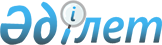 Об утверждении Правил проведения текущего контроля успеваемости, промежуточной и итоговой аттестации обучающихся в военных учебных заведениях, подведомственных Министерству обороны Республики КазахстанПриказ Министра обороны Республики Казахстан от 22 января 2016 года № 32. Зарегистрирован в Министерстве юстиции Республики Казахстан 26 февраля 2016 года № 13264.
      В соответствии с подпунктом 5) статьи 5-1 Закона Республики Казахстан "Об образовании", ПРИКАЗЫВАЮ:
      Сноска. Преамбула - в редакции приказа Министра обороны РК от 26.01.2023 № 49 (вводится в действие по истечении десяти календарных дней после дня его первого официального опубликования).


      1. Утвердить прилагаемые Правила проведения текущего контроля успеваемости, промежуточной и итоговой аттестации обучающихся в военных учебных заведениях, подведомственных Министерству обороны Республики Казахстан.
      2. Начальнику Департамента образования и науки Министерства обороны Республики Казахстан:
      1) в установленном законодательством порядке направить настоящий приказ в Министерство юстиции Республики Казахстан для государственной регистрации;
      2) в течении десяти календарных дней после государственной регистрации копию настоящего приказа направить в периодические печатные издания и в информационно-правовую систему "Әділет" для официального опубликования; 
      3) после официального опубликования приказ разместить на интернет-ресурсе Министерства обороны Республики Казахстан. 
      3. Контроль за исполнением настоящего приказа возложить на курирующего заместителя Министра обороны Республики Казахстан.
      Сноска. Пункт 3 - в редакции приказа Министра обороны РК от 26.01.2023 № 49 (вводится в действие по истечении десяти календарных дней после дня его первого официального опубликования).


      4. Приказ довести до должностных лиц в части, их касающейся.
      5. Настоящий приказ вводится в действие по истечении десяти календарных дней после дня его первого официального опубликования. Правила проведения текущего контроля успеваемости,
промежуточной и итоговой аттестации обучающихся в военных,
учебных заведений, подведомственных Министерству обороны
Республики Казахстан
Глава 1. Общие положения
      Сноска. Заголовок главы 1 в редакции приказа Министра обороны РК от 01.10.2018 № 650 (вводится в действие по истечении десяти календарных дней после дня его первого официального опубликования).
      1. Настоящие Правила проведения текущего контроля успеваемости, промежуточной и итоговой аттестации обучающихся в военных учебных заведениях, подведомственных Министерству обороны Республики Казахстан (далее - Правила) определяют порядок проведения текущего контроля успеваемости, промежуточной и итоговой аттестации обучающихся в военных учебных заведениях, подведомственных Министерству обороны Республики Казахстан (далее – МО РК).
      Сноска. Пункт 1 - в редакции приказа Министра обороны РК от 26.01.2023 № 49 (вводится в действие по истечении десяти календарных дней после дня его первого официального опубликования).


      2. В настоящих Правилах использованы следующие понятия:
      1) балльно-рейтинговая система оценки учебных достижений – система оценки уровня знаний в баллах, соответствующих принятой в международной практике буквенной системе, позволяющая установить рейтинг обучающихся;
      2) военные учебные заведения – организации образования, подведомственные МО РК;
      3) высшие военные учебные заведения МО РК (далее – ВВУЗ) – организации образования, подведомственные МО РК реализующие образовательные программы высшего и послевузовского образования;
      4) академическая задолженность – наличие одной и более неудовлетворительных оценок по дисциплинам обучения (видам практик), не сданных обучающимся в установленные сроки;
      5) защита – форма контроля выполнения обучающимися лабораторных работ, расчетно-графических заданий, курсовых работ (проектов), дипломных работ (проектов), магистерских диссертаций (проектов), докторских диссертаций, всех видов практик и стажировок;
      6) промежуточная аттестация обучающихся – процедура, проводимая с целью оценки качества освоения обучающимися содержания части или всего объема одного учебного предмета, одной учебной дисциплины и (или) модуля, а также профессиональных модулей в рамках одной квалификации после завершения их изучения;
      7) индивидуальный рейтинг обучающегося – количественный показатель уровня овладения обучающимся дисциплин академического периода, составляемый по результатам промежуточной аттестации;
      8) итоговая аттестация обучающихся – процедура, проводимая с целью определения степени освоения ими объема учебных дисциплин и (или) модулей и иных видов учебной деятельности, предусмотренных образовательной программой в соответствии с государственным общеобязательным стандартом соответствующего уровня образования;
      9) Военный колледж Министерства обороны Республики Казахстан (далее – Военный колледж) – организация образования, подведомственная МО РК, реализующая образовательные программы технического и профессионального образования;
      10) промежуточная аттестация (экзаменационная сессия) – процедура, проводимая с целью определения степени освоения обучающимися содержания части или всего объема учебных дисциплин академического периода;
      11) пререквизиты – перечень дисциплин, необходимых для освоения изучаемой дисциплины;
      12) подкомиссия ГАК – это подкомиссия, создаваемая по каждой дисциплине экзаменов выносимых на итоговую аттестацию, утверждаемая приказом начальника учебного заведения;
      13) текущий контроль успеваемости обучающихся – систематическая проверка знаний, обучающихся в соответствии с учебной программой, проводимая преподавателем на аудиторных и внеаудиторных занятиях в течение академического периода;
      14) транскрипт – документ, содержащий перечень освоенных дисциплин и (или) модулей, и других видов учебной работы за соответствующий период обучения с указанием кредитов и оценок знаний;
      15) рубежный контроль – контроль учебных достижений, обучающихся по завершении раздела (модуля) одной учебной дисциплины;
      16) рабочий учебный план – учебный документ, разрабатываемый на основе типового учебного плана и утверждаемый руководителем организации образования, в котором определяется перечень учебных дисциплин обязательного и вузовского компонентов, их трудоемкость в кредитах, последовательность изучения, формы контроля;
      17) средний балл успеваемости – среднее арифметическое значение оценок обучающегося (по 100-балльной шкале) по всем учебным дисциплинам и другим формам учебной деятельности (курсовая работа, проект, задача, практика, стажировка), определенным рабочим учебным планом к отчетности конкретной промежуточной аттестации;
      18) экзамен – форма контроля учебных достижений обучающихся, проводимая по завершении изучения части (всего объема) учебной дисциплины и (или) модулей.
      Сноска. Пункт 2 - в редакции приказа Министра обороны РК от 30.04.2021 № 272 (вводится в действие по истечении десяти календарных дней после дня его первого официального опубликования).

 Глава 2. Порядок проведения текущего контроля успеваемости, обучающихся в военных учебных заведениях, подведомственных Министерству обороны Республики Казахстан
      Сноска. Заголовок главы 2 в редакции приказа Министра обороны РК от 01.10.2018 № 650 (вводится в действие по истечении десяти календарных дней после дня его первого официального опубликования).
      3. Текущий контроль успеваемости обучающихся проводится по каждой теме учебной дисциплины с целью определения уровня их теоретической и практической подготовки и осуществляется различными формами контроля, которые определяются рабочей учебной программой.
      Сноска. Пункт 3 - в редакции приказа Министра обороны РК от 30.04.2021 № 272 (вводится в действие по истечении десяти календарных дней после дня его первого официального опубликования).


      4. Текущий контроль успеваемости оценивается по балльно-рейтинговой системе оценки учебных достижений обучающихся, перевод которой в традиционную шкалу оценок производится по форме, согласно приложению 1 к настоящим Правилам.
      5. Видом текущего контроля является рубежный контроль, который проводится 2 и более раза в течение одного академического периода в рамках одной дисциплины и осуществляется различными формами контроля, которые определяются рабочей учебной программой.
      Проведение текущего контроля успеваемости обучаемых по дистанционному обучению (далее – ДО) допускается посредством:
      1) общения обучающегося и преподавателя с использованием информационно-коммуникационных технологий (далее - ИКТ);
      2) тестовых комплексов;
      3) проверки письменных индивидуальных заданий.
      В Национальном университете обороны рубежный контроль у обучающихся по ДО проводится в период экзаменационной сессии и/или в период краткосрочных учебных сборов.
      Сноска. Пункт 5 - в редакции приказа Министра обороны РК от 30.04.2021 № 272 (вводится в действие по истечении десяти календарных дней после дня его первого официального опубликования).


      6. Оценки текущего и рубежного контроля отражаются в журнале учета учебных занятий по форме, согласно приложению 2 к настоящим Правилам.
      7. Преподаватель, ведущий дисциплину, проводит текущий контроль успеваемости, рубежный контроль и выводит оценку текущей успеваемости обучающихся (далее - ОТУ).
      8. ОТУ складывается из среднего значения оценок текущего контроля (далее - ОТК) до очередного рубежного контроля и оценки очередного рубежного контроля (далее - ОРК). При этом соотношение ОТК и ОРК в ОТУ составляет ОТК 60% на ОРК 40%.
      ОТК*0.6+ОРК*0.4 = ОТУ.
      Сноска. Пункт 8 - в редакции приказа Министра обороны РК от 30.04.2021 № 272 (вводится в действие по истечении десяти календарных дней после дня его первого официального опубликования).


      9. Для рубежного контроля учебно-методическое управление оформляет ведомость текущей успеваемости по форме, согласно приложению 3 к настоящим Правилам.
      Сноска. Пункт 9 - в редакции приказа Министра обороны РК от 26.01.2023 № 49 (вводится в действие по истечении десяти календарных дней после дня его первого официального опубликования).


      10. На основании ОТУ учебно-методическое управление выводит оценку рейтинга допуска (далее – ОРД). Баллы, отведенные на оценки текущей успеваемости распределяются в соотношении 50% на 50%.
      ОТУ1+ОТУ2 = ОРД
      где, ОТУ1 - оценка дисциплины за 1 Рубежный контроль;
      ОТУ2 - оценка дисциплины за 2 Рубежный контроль.
      Сноска. Пункт 10 - в редакции приказа Министра обороны РК от 26.01.2023 № 49 (вводится в действие по истечении десяти календарных дней после дня его первого официального опубликования).


      11. На основании ОРД и оценки экзамена (далее - ОЭ) выводится оценка за дисциплину (ОД), которая составляет максимум 100 баллов, из которых на ОРД отводится 60 %, а на ОЭ – 40 %.
      Сноска. Пункт 11 - в редакции приказа Министра обороны РК от 30.04.2021 № 272 (вводится в действие по истечении десяти календарных дней после дня его первого официального опубликования).


      12. Обучающемуся, набравшему ОЭ менее 50 баллов, выставляется оценка "неудовлетворительно".
      Сноска. Пункт 12 - в редакции приказа Министра обороны РК от 30.04.2021 № 272 (вводится в действие по истечении десяти календарных дней после дня его первого официального опубликования).


      13. Минимальная сумма баллов оценки рейтинга для допуска к экзамену составляет 50 баллов.
      50 баллов ≤ ОРД ≤ 100 баллов.
      Сноска. Пункт 13 - в редакции приказа Министра обороны РК от 30.04.2021 № 272 (вводится в действие по истечении десяти календарных дней после дня его первого официального опубликования).


      14. Обучающемуся, получившему ОЭ менее 50 баллов, предоставляется возможность пересдать экзамен в соответствии с пунктом 36 настоящих Правил.
      50 баллов <ОЭ<100 баллов.
      Сноска. Пункт 14 - в редакции приказа Министра обороны РК от 30.04.2021 № 272 (вводится в действие по истечении десяти календарных дней после дня его первого официального опубликования).


      15. Обучающийся за практическое выполнение упражнений оценивается в соответствии с требованиями действующих курсов (стрельб, вождения боевых машин, реальное наведение, пилотирование). При этом перевод традиционной оценки в балльно-рейтинговую систему оценки учебных достижений производится, согласно приложению 4 к настоящим Правилам.
      Оценка практических навыков при проведении войсковой стажировки (защиты) отражается в ведомости оценки по форме согласно приложению 4-1 к настоящим Правилам.
      При получении обучаемым отрицательного общего вывода о качестве отработки программы стажировки (практики) или оценки "F", "FX" (неудовлетворительно) при защите отчета, стажировка (практика) проводится повторно в течение не менее двух недель в подразделениях (частях) обеспечения учебного процесса ВУЗа за счет отпуска обучаемого (кроме последнего семестра выпускного курса).
      Курсанты (уланы, кадеты) выпускного курса, после получения оценки "F", "FX" (неудовлетворительно) на защите стажировки (практики) проходят войсковую стажировку (практику) повторно за счет времени самостоятельной работы, продолжительностью 15 календарных дней в подразделениях ВУЗа не позднее чем за две недели до начала промежуточной аттестации.
      После дополнительной стажировки (практики) защита отчета проводится повторно. В случае получения повторной оценки "F", "FX" (неудовлетворительно), по решению ученого (педагогического) совета, обучаемый отчисляется из ВУЗа по неуспеваемости в соответствии с приказом Министра обороны Республики Казахстан от 7 августа 2017 года № 419 "Об утверждении Правил отчисления из военных учебных заведений Министерства обороны Республики Казахстан" (зарегистрирован в Реестре государственной регистрации нормативных правовых актов под № 15634).
      Сноска. Пункт 15 - в редакции приказа Министра обороны РК от 26.01.2023 № 49 (вводится в действие по истечении десяти календарных дней после дня его первого официального опубликования).

 Глава 3. Порядок проведения промежуточной аттестации обучающихся в военных, учебных заведений, подведомственных Министерству обороны Республики Казахстан
      Сноска. Заголовок главы 3 в редакции приказа Министра обороны РК от 01.10.2018 № 650 (вводится в действие по истечении десяти календарных дней после дня его первого официального опубликования).
      16. Экзаменационная сессия проводится в соответствии с рабочим учебным планом и академическим календарем. Различают зимнюю и летнюю экзаменационные сессии.
      Сноска. Пункт 16 - в редакции приказа Министра обороны РК от 30.04.2021 № 272 (вводится в действие по истечении десяти календарных дней после дня его первого официального опубликования).


      17. Формой контроля для каждой учебной дисциплины и некоторых видов дополнительного обучения является экзамен. Если дисциплина имеет продолжительность два и более академических периодов, по завершению каждого академического периода проводится промежуточный контроль в форме экзамена.
      Для лабораторных, расчетно-графических заданий, курсовых работ (проектов), всех видов профессиональных практик и стажировок – защита.
      Сноска. Пункт 17 - в редакции приказа Министра обороны РК от 30.04.2021 № 272 (вводится в действие по истечении десяти календарных дней после дня его первого официального опубликования).


      18. Организация экзаменационной сессии возлагается на учебно-методическое управление.
      Сноска. Пункт 18 - в редакции приказа Министра обороны РК от 26.01.2023 № 49 (вводится в действие по истечении десяти календарных дней после дня его первого официального опубликования).


      19. Экзамены проводятся в период экзаменационных сессий в письменной, устной, тестовой, практической или комбинированной форме. Допускается проведение экзамена по завершению изучения учебной дисциплины в семестре. При устной форме не допускается сдача в один день двух или более экзаменов. При тестовой форме допускается установление экзамена по двум или трем дисциплинам в один день или проведение комплексного экзамена по двум и более дисциплинам с соблюдением принципа их профильности и родственности.
      Проведение экзаменов для обучаемых по ДО допускается посредством:
      1) общения обучающегося и преподавателя с использованием ИКТ;
      2) тестовых комплексов;
      3) проверки письменных индивидуальных заданий.
      Сноска. Пункт 19 - в редакции приказа Министра обороны РК от 30.04.2021 № 272 (вводится в действие по истечении десяти календарных дней после дня его первого официального опубликования).


      20. Расписание экзаменов с учетом формы проведения составляется учебно-методическим управлением совместно с факультетами (кафедрами, циклами), утверждается заместителем начальника военного учебного заведения по учебной работе и доводится до сведения обучающихся и преподавателей не позднее, чем за две недели до начала экзаменационной сессии.
      Сноска. Пункт 20 - в редакции приказа Министра обороны РК от 26.01.2023 № 49 (вводится в действие по истечении десяти календарных дней после дня его первого официального опубликования).


      21. Экзамен принимается преподавателем, ведущим дисциплину, – экзаменатором. При его отсутствии назначается преподаватель соответствующего профиля.
      Экзамен по дисциплине (модуль) принимается комиссией из числа преподавателей ведущих дисциплину (модуль).
      Сноска. Пункт 21 - в редакции приказа Министра обороны РК от 26.01.2023 № 49 (вводится в действие по истечении десяти календарных дней после дня его первого официального опубликования).


      22. Защита лабораторных работ, расчетно-графических заданий и курсовых работ (проектов) проводится экзаменатором при непосредственном участии руководителя работы (задания, проекта).
      Допускается проведение защиты курсовых работ (проектов) обучающихся по ДО в режиме "on-line" с использованием ИКТ и (или) путем проверки курсовой работы (проекта) на бумажном носителе или на магнитных (оптических) носителях.
      Сноска. Пункт 22 - в редакции приказа Министра обороны РК от 30.04.2021 № 272 (вводится в действие по истечении десяти календарных дней после дня его первого официального опубликования).


      23. При невозможности сдачи экзаменационной сессии по уважительным причинам (болезни, пребывание в командировке, отпуске, служебной необходимости и т.д.) разрешение на сдачу по индивидуальному графику предоставляется начальником военного учебного заведения. 
      24. Исключен приказом Министра обороны РК от 30.04.2021 № 272 (вводится в действие по истечении десяти календарных дней после дня его первого официального опубликования).


      25. Для проведения экзамена в устной или письменной форме экзаменатором разрабатываются: перечень вопросов, примеры и задачи, тесты, выносимые на экзамен и оформляются экзаменационные билеты по форме согласно приложению 5 к Правилам.
      Экзаменационные билеты обсуждаются на заседании кафедры (цикла), подписываются экзаменатором и утверждаются начальником кафедры (цикла). В экзаменационных билетах отражаются основные вопросы, основные понятия и закономерности учебной дисциплины. Каждый экзаменационный билет состоит из не менее двух вопросов, один из которых может быть практическим. Количество вопросов в билете определяется количеством кредитов изучения дисциплины в семестре. Вопросы экзаменационного билета не повторяются. Количество экзаменационных билетов превосходит число обучающихся в группе не менее чем на 20%.
      Сноска. Пункт 25 - в редакции приказа Министра обороны РК от 30.04.2021 № 272 (вводится в действие по истечении десяти календарных дней после дня его первого официального опубликования).


      26. Для проведения экзамена в форме тестирования составляется база тестовых вопросов. Каждый вопрос имеет 4 варианта ответов, только один из которых правильный. База состоит из не менее 100 тестовых вопросов. Каждый правильный ответ на вопрос оценивается в 1 балл. В случае отметки двух и более вариантов ответа баллы не засчитываются. Для подсчета оценки за экзамен количество баллов (Кб) за тестовый экзамен умножается на коэффициент 0,4. На тестирование отводится три академических часа.
      Сноска. Пункт 25 - в редакции приказа Министра обороны РК от 30.04.2021 № 272 (вводится в действие по истечении десяти календарных дней после дня его первого официального опубликования).


      27. Во время устного экзамена обучающимися допускается использование военной техники или ее условным изображением в виде макетов, моделей, тренажеров, установками, стендами, картами, таблицами, плакатами в соответствии с силлабусом.
      Обучающийся, пользующийся на экзамене не разрешенными вспомогательными материалами, удаляется с экзамена и ему выставляется оценка "неудовлетворительно".
      Сноска. Пункт 27 - в редакции приказа Министра обороны РК от 26.01.2023 № 49 (вводится в действие по истечении десяти календарных дней после дня его первого официального опубликования).


      28. На экзамен учебно-методическое управление выдает экзаменатору зарегистрированную ведомость оценки за дисциплину по форме, согласно приложению 6 настоящих Правил.
      Сноска. Пункт 28 - в редакции приказа Министра обороны РК от 26.01.2023 № 49 (вводится в действие по истечении десяти календарных дней после дня его первого официального опубликования).


      29. Ведомость оценки за дисциплину составляется в одном экземпляре на учебную группу или взвод обучающихся, и подписывается начальником учебно-методического управления.
      Сноска. Пункт 29 - в редакции приказа Министра обороны РК от 26.01.2023 № 49 (вводится в действие по истечении десяти календарных дней после дня его первого официального опубликования).


      30. Критерии выставления оценки за экзамен определяются силлабусом. 
      31. Экзаменатором каждому обучающемуся рассчитывается оценка за дисциплину, которая учебно-методическим управлением заносится в транскрипт. Если по учебной дисциплине проводится несколько экзаменов, то в транскрипт заносится округленное среднее значение всех оценок за дисциплину полученных в период экзаменационных сессии.
      Сноска. Пункт 31 - в редакции приказа Министра обороны РК от 26.01.2023 № 49 (вводится в действие по истечении десяти календарных дней после дня его первого официального опубликования).


      32. После завершения экзаменационной сессии в ВВУЗах определяется индивидуальный рейтинг обучающихся на основании среднего балла успеваемости.
      В ВВУЗах средний балл успеваемости (далее – СБУ) определяется как отношение суммы произведений кредитов (далее – К) и цифрового эквивалента баллов оценки по дисциплинам (далее – ОД) к общему количеству кредитов по дисциплинам экзаменационной сессии.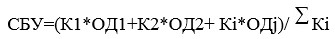 
      Где: К1 - количество кредитов по 1 дисциплине;
      Кi - количество кредитов по i дисциплине;
      ОД1 - оценки за дисциплину 1;
      ОДj - оценки за дисциплину j.
      Сноска. Пункт 32 - в редакции приказа Министра обороны РК от 30.04.2021 № 272 (вводится в действие по истечении десяти календарных дней после дня его первого официального опубликования).


      33. Результаты экзамена доводятся до обучающихся после окончания экзамена, а при письменной форме сдачи - не позднее 18.00 следующего дня.
      34. Пересдача положительной оценки по экзамену с целью ее повышения не допускается. 
      35. Пересдача рубежного контроля осуществляется в течении академического периода до начала промежуточной аттестации.
      Для лиц, обучающихся по дистанционному обучению, в случае невозможности сдачи рубежного контроля дистанционно, допускается сдача (пересдача) при прибытии на промежуточную аттестацию.
      При наборе оценки рейтинга допуска ниже 50 баллов учебно-методическим управлением составляется индивидуальный график пересдачи.
      Сноска. Пункт 35 - в редакции приказа Министра обороны РК от 26.01.2023 № 49 (вводится в действие по истечении десяти календарных дней после дня его первого официального опубликования).


      36. Пересдача экзамена обучающимися допускается не более двух раз в период каникулярного отпуска.
      Первая пересдача принимается экзаменатором, принимавшим экзамен. Вторая пересдача осуществляется комиссией в составе не менее 3-х человек, созданной начальником военного учебного заведения из числа преподавателей соответствующего профиля.
      Сноска. Пункт 36 - в редакции приказа Министра обороны РК от 30.04.2021 № 272 (вводится в действие по истечении десяти календарных дней после дня его первого официального опубликования).

      37. Исключен приказом Министра обороны РК от 30.04.2021 № 272 (вводится в действие по истечении десяти календарных дней после дня его первого официального опубликования).


      38. Обучающийся, несогласный с результатом экзамена, подает апелляцию в период экзаменационной сессии. 
      39. На период экзаменационной сессии приказом начальника военного учебного заведения создается апелляционная комиссия.
      Сноска. Пункт 39 в редакции приказа Министра обороны РК от 01.10.2018 № 650 (вводится в действие по истечении десяти календарных дней после дня его первого официального опубликования).


      40. Результаты апелляции оформляются протоколом по форме, согласно приложению 7 настоящих Правил, который прикрепляется к ведомости оценки за дисциплину. На основании протокола учебно-методическим управлением вносится изменения в ведомости итоговых оценок за дисциплину.
      Сноска. Пункт 40 - в редакции приказа Министра обороны РК от 26.01.2023 № 49 (вводится в действие по истечении десяти календарных дней после дня его первого официального опубликования).


      41. Обучающийся, имеющий академическую задолженность на начало нового академического периода, подлежит отчислению.
      Сноска. Пункт 41 - в редакции приказа Министра обороны РК от 30.04.2021 № 272 (вводится в действие по истечении десяти календарных дней после дня его первого официального опубликования).


      42. Анализ результатов экзаменов и предложения по улучшению учебного процесса после завершения экзаменационной сессии выносятся на обсуждение заседания кафедры (цикла) и учебно-методического совета ВВУЗа, педагогического совета Военного колледжа.
      Сноска. Пункт 42 - в редакции приказа Министра обороны РК от 30.04.2021 № 272 (вводится в действие по истечении десяти календарных дней после дня его первого официального опубликования)


      43. По итогам промежуточных аттестаций в двухнедельный срок военное учебное заведение представляет в структурное подразделение МО РК, курирующее вопросы военного образования анализ, результатов сессии по форме, согласно приложению 8 настоящих Правил на электронных и бумажных носителях.
      Сноска. Пункт 43 в редакции приказа Министра обороны РК от 01.10.2018 № 650 (вводится в действие по истечении десяти календарных дней после дня его первого официального опубликования).

      44. Исключен приказом Министра обороны РК от 01.10.2018 № 650 (вводится в действие по истечении десяти календарных дней после дня его первого официального опубликования).

 Глава 4. Порядок проведения государственного экзамена по дисциплине "История Казахстана"
      Сноска. Заголовок главы 4 - в редакции приказа Министра обороны РК от 26.01.2023 № 49 (вводится в действие по истечении десяти календарных дней после дня его первого официального опубликования).
      45. Государственный экзамен по дисциплине "История Казахстана" проводится в том же академическом периоде в период экзаменационной сессии, согласно академическому календарю.
      Сноска. Пункт 45 - в редакции приказа Министра обороны РК от 26.01.2023 № 49 (вводится в действие по истечении десяти календарных дней после дня его первого официального опубликования).


      46. Председатель государственной экзаменационной комиссии назначается приказом Министра обороны Республики Казахстан из числа заместителей начальника ВВУЗа не позднее 1 ноября текущего учебного года.
      Сноска. Пункт 46 - в редакции приказа Министра обороны РК от 26.01.2023 № 49 (вводится в действие по истечении десяти календарных дней после дня его первого официального опубликования).


      47. Для приема Государственного экзамена по дисциплине "История Казахстана" ВВУЗом формируется Государственная экзаменационная комиссия не позднее 1 декабря текущего учебного года, сроком на один календарный год.
      Сноска. Пункт 47 - в редакции приказа Министра обороны РК от 26.01.2023 № 49 (вводится в действие по истечении десяти календарных дней после дня его первого официального опубликования).


      48. Расписание Государственного экзамена по дисциплине "История Казахстана" (далее – ГЭД ИК) составляется учебно-методическим управлением и утверждается начальником ВВУЗа не позднее, чем за две недели до начала государственного экзамена.
      Сноска. Пункт 48 - в редакции приказа Министра обороны РК от 26.01.2023 № 49 (вводится в действие по истечении десяти календарных дней после дня его первого официального опубликования).


      49. Продолжительность заседания государственной экзаменационной комиссии не должна превышать 6 академических часов в день.
      50. Заседания государственной экзаменационной комиссии оформляются протоколом на каждого обучающегося, по форме согласно приложению 9 к настоящим Правилам.
      Сноска. Пункт 50 - в редакции приказа Министра обороны РК от 26.01.2023 № 49 (вводится в действие по истечении десяти календарных дней после дня его первого официального опубликования).


      51. Бланки протоколов заседания государственной экзаменационной комиссии подшиваются в отдельном деле, пронумеровываются, прошнуровываются и скрепляются печатью до начала ГЭД ИК.
      Сноска. Пункт 51 - в редакции приказа Министра обороны РК от 26.01.2023 № 49 (вводится в действие по истечении десяти календарных дней после дня его первого официального опубликования).


      52. Обучающимся, не сдавшим ГЭД ИК – по уважительным причинам, решением председателя государственной экзаменационной комиссии составляется индивидуальный график.
      Сноска. Пункт 52 - в редакции приказа Министра обороны РК от 26.01.2023 № 49 (вводится в действие по истечении десяти календарных дней после дня его первого официального опубликования).


      53. Для допуска к ГЭД ИК обучающийся набирает не менее 50 баллов оценки рейтинга допуска. Оценка за дисциплину "История Казахстана" оценивается по 100 бальной шкале.
      Сноска. Пункт 53 - в редакции приказа Министра обороны РК от 26.01.2023 № 49 (вводится в действие по истечении десяти календарных дней после дня его первого официального опубликования).


      54. Пересдача ГЭД ИК не допускается. Если обучающийся за ГЭД ИК получает менее 50 баллов, он подлежит отчислению.
      Сноска. Пункт 54 - в редакции приказа Министра обороны РК от 26.01.2023 № 49 (вводится в действие по истечении десяти календарных дней после дня его первого официального опубликования).


      55. Результаты сдачи ГЭД ИК учитываются при подведении итогов экзаменационной сессии, в которой предусмотрена его сдача.
      Сноска. Пункт 55 - в редакции приказа Министра обороны РК от 26.01.2023 № 49 (вводится в действие по истечении десяти календарных дней после дня его первого официального опубликования).


      56. По окончании работы государственной экзаменационной комиссии председатель комиссии составляет отчет, который обсуждается и утверждается на заседании учебно-методического совета ВВУЗа (факультета) и представляется в структурное подразделение МО РК, курирующее вопросы военного образования, в двухнедельный срок.
      Сноска. Пункт 56 в редакции приказа Министра обороны РК от 01.10.2018 № 650 (вводится в действие по истечении десяти календарных дней после дня его первого официального опубликования).

 Глава 5. Порядок проведения итоговой аттестации обучающихся в военных, учебных заведений, подведомственных Министерству обороны Республики Казахстан
      Сноска. Заголовок главы 5 в редакции приказа Министра обороны РК от 01.10.2018 № 650 (вводится в действие по истечении десяти календарных дней после дня его первого официального опубликования). Параграф § 1. Порядок проведения итоговой аттестации кадетов
      57. Для организации и проведения итоговой аттестации кадетов приказом начальника Военного колледжа создаются аттестационные комиссии до первого июня текущего года сроком на один календарный год. Аттестационная комиссия состоит из не менее пяти человек.
      Сноска. Пункт 57 - в редакции приказа Министра обороны РК от 30.04.2021 № 272 (вводится в действие по истечении десяти календарных дней после дня его первого официального опубликования).


      58. Председатель и один член в каждой аттестационной комиссии являются представителями воинских частей и учреждений, утверждаемые приказом Министра обороны Республики Казахстан по представлению структурного подразделения МО РК, курирующее вопросы военного образования. Допускается назначение одного человека в составе нескольких аттестационных комиссии.
      Сноска. Пункт 58 - в редакции приказа Министра обороны РК от 26.01.2023 № 49 (вводится в действие по истечении десяти календарных дней после дня его первого официального опубликования).


      59. Продолжительность заседаний аттестационной комиссии не превышает 6 часов в день.
      60. Итоговая аттестация кадетов проводится в сроки, предусмотренные рабочим учебным планом и академическим календарем. Кадетам, не прошедшим итоговую аттестацию вместе с курсом по болезни, в связи с командировкой, отпуском по семейным обстоятельствам, участием в соревнованиях, олимпиадах, подтвержденным приказом начальника ВУЗа, решением председателя аттестационной комиссии допускается сдача итоговой аттестации по индивидуальному графику.
      Сноска. Пункт 60 - в редакции приказа Министра обороны РК от 26.01.2023 № 49 (вводится в действие по истечении десяти календарных дней после дня его первого официального опубликования).


      61. Учебно-методическим управлением в аттестационную комиссию представляются следующие документы:
      выписка из приказа начальника Военного колледжа о допуске кадетов к итоговой аттестации;
      оценка за дисциплину по дисциплинам рабочего учебного плана;
      оценки за профессиональную практику и стажировку;
      перечень вопросов, выносимых на итоговые экзамены, согласно учебной программе;
      комплект экзаменационных билетов, утвержденных начальником Военного колледжа и подписан
      Сноска. Пункт 61 - в редакции приказа Министра обороны РК от 26.01.2023 № 49 (вводится в действие по истечении десяти календарных дней после дня его первого официального опубликования).


      62. Итоговая аттестация кадетов проводится в форме сдачи комплексного экзамена по специальным дисциплинам и сдачу экзамена по дисциплине физическая подготовка.
      Сноска. Пункт 62 - в редакции приказа Министра обороны РК от 26.01.2023 № 49 (вводится в действие по истечении десяти календарных дней после дня его первого официального опубликования).


      63. Комплексный экзамен и экзамен по дисциплине физическая подготовка проводится по программам, разработанные соответствующими циклами, рассмотренные на педагогическом совете, согласованный с заказчиком и утвержденный начальником Военного колледжа.
      Сноска. Пункт 63 - в редакции приказа Министра обороны РК от 26.01.2023 № 49 (вводится в действие по истечении десяти календарных дней после дня его первого официального опубликования).


      64. Форма проведения и перечень дисциплин комплексного экзамена и экзамена по дисциплине физическая подготовка определяется педагогическим советом.
      Сноска. Пункт 64 - в редакции приказа Министра обороны РК от 26.01.2023 № 49 (вводится в действие по истечении десяти календарных дней после дня его первого официального опубликования).


      64-1. Экзаменационные билеты комплексного экзамена и экзамена по дисциплине физическая подготовка составляются на основе учебных программ, при этом количество комплектов экзаменационных билетов должно соответствовать количеству учебных групп. Каждый экзаменационный билет состоит из 3-5 вопросов, 1-2 из которых практические. Вопросы в одном комплекте экзаменационных билетов не повторяются. Количество экзаменационных билетов в одном комплекте превосходит число обучающихся в группе не менее чем на 20 %.
      До сведения кадетов содержание экзаменационных билетов предварительно не доводится, повторное их использование не допускается.
      Сноска. Правила дополнены пунктом 64-1 в соответствии с приказом Министра обороны РК от 26.01.2023 № 49 (вводится в действие по истечении десяти календарных дней после дня его первого официального опубликования).


      65. Время на подготовку и ответ определяется программами экзаменов.
      Сноска. Пункт 65 - в редакции приказа Министра обороны РК от 26.01.2023 № 49 (вводится в действие по истечении десяти календарных дней после дня его первого официального опубликования).


      66. Кадеты, получившие менее 50 баллов по экзаменам, решением председателя аттестационной комиссии один раз допускаются к повторной пересдаче по индивидуальному графику.
      Сноска. Пункт 66 - в редакции приказа Министра обороны РК от 26.01.2023 № 49 (вводится в действие по истечении десяти календарных дней после дня его первого официального опубликования).


      67. Кадету, получившему менее 50 баллов при повторной сдаче экзаменов, выдается справка об окончании полного курса обучения по форме, утвержденной приказом Министерства образования и науки Республики Казахстан от 23 октября 2007 года № 502 "Об утверждении формы документов строгой отчетности, используемых организациями образования в образовательной деятельности" (зарегистрированном в Реестре государственной регистрации нормативных правовых актов под № 4991).
      Сноска. Пункт 67 - в редакции приказа Министра обороны РК от 26.01.2023 № 49 (вводится в действие по истечении десяти календарных дней после дня его первого официального опубликования).


      68. Заседание аттестационной комиссии оформляется соответствующим протоколом, который подписывается членами аттестационной комиссией.
      69. Кадетам, сдавшим экзамены с оценками "А", "А-" не менее чем по 75 % всех дисциплин рабочего учебного плана, а по остальным дисциплинам с оценками "В+", "В", "В-", решением аттестационной комиссии выдается диплом с отличием. Фотографии отличников заносятся на Доску почета Военного колледжа. Выпускники окончившие Военные колледжи с отличием вправе выбора места службы, или зачисляются в ВВУЗы на родственную специальность без сдачи вступительных экзаменов согласно плана набора.
      Сноска. Пункт 69 - в редакции приказа Министра обороны РК от 26.01.2023 № 49 (вводится в действие по истечении десяти календарных дней после дня его первого официального опубликования).

      70. Исключен приказом Министра обороны РК от 26.01.2023 № 49 (вводится в действие по истечении десяти календарных дней после дня его первого официального опубликования).


      71. На основе результатов итоговых экзаменов аттестационная комиссия присваивает выпускнику квалификацию с выдачей диплома.
      Сноска. Пункт 71 в редакции приказа Министра обороны РК от 01.10.2018 № 650 (вводится в действие по истечении десяти календарных дней после дня его первого официального опубликования).


      72. По окончанию итоговой аттестации председатель аттестационной комиссии в двухнедельный срок составляет отчет, в котором отражаются:
      1) уровень подготовки и характеристика знаний кадетов;
      2) недостатки в подготовке кадетов по отдельным вопросам учебных дисциплин;
      3) рекомендации по дальнейшему совершенствованию подготовки специалистов.
      Сноска. Пункт 72 в редакции приказа Министра обороны РК от 01.10.2018 № 650 (вводится в действие по истечении десяти календарных дней после дня его первого официального опубликования).


      73. По окончании работы председатель аттестационной комиссии составляет отчет по форме, согласно приложению 10 к настоящим Правилам, который обсуждается на заседании педагогического совета Военного колледжа и представляется в двухнедельный срок в структурное подразделение, курирующее вопросы военного образования.
      Сноска. Пункт 70 - в редакции приказа Министра обороны РК от 30.04.2021 № 272 (вводится в действие по истечении десяти календарных дней после дня его первого официального опубликования).

 Параграф § 2. Порядок проведения итоговой
аттестации курсантов
      74. Для проведения итоговой аттестации курсантов по каждой квалификации до первого июня текущего года приказом начальника ВВУЗа создается государственная аттестационная комиссия (далее – ГАК), состоящая из не менее пяти человек, сроком на один календарный год. 
      75. Председатели и один член в каждом ГАК являются представителями воинских частей и учреждений, утверждаемые приказом Министра обороны Республики Казахстан по представлению структурного подразделения МО РК, курирующее вопросы военного образования. Допускается назначение одного человека в составе нескольких ГАК.
      Сноска. Пункт 75 в редакции приказа Министра обороны РК от 01.10.2018 № 650 (вводится в действие по истечении десяти календарных дней после дня его первого официального опубликования).


      76. Итоговая аттестация курсантов проводится по формам, установленным рабочим учебным планом. Продолжительность и сроки итоговой аттестации определяются академическим календарем. Курсантам, не прошедшим итоговую аттестацию вместе с курсом по болезни, в связи с командировкой, отпуском по семейным обстоятельствам, участием в соревнованиях, олимпиадах, подтвержденным приказом начальника ВУЗа, допускается проведение итоговой аттестации по индивидуальному графику на основании решения председателя ГАК.
      Сноска. Пункт 76 - в редакции приказа Министра обороны РК от 26.01.2023 № 49 (вводится в действие по истечении десяти календарных дней после дня его первого официального опубликования).


      77. Курсанты сдают комплексные экзамены, защищают дипломную работу (проект) и экзамен по дисциплине "Физическая подготовка", либо в форме сдачи комплексного государственного экзамена, государственных экзаменов по двум базовым и профилирующим дисциплинам, и экзамена по дисциплине "Физическая подготовка".
      Сноска. Пункт 77 - в редакции приказа Министра обороны РК от 26.01.2023 № 49 (вводится в действие по истечении десяти календарных дней после дня его первого официального опубликования).


      78. Допускается по решению учебно-методического совета ВВУЗа сдавать два государственных экзамена по базовым и/или профилирующим дисциплинам вместо защиты дипломной работы (проекта). 
      79. Перечень дисциплин комплексного государственного экзамена утверждается решением учебно-методического совета ВВУЗа по согласованию с заказчиком.
      Сноска. Пункт 79 в редакции приказа Министра обороны РК от 01.10.2018 № 650 (вводится в действие по истечении десяти календарных дней после дня его первого официального опубликования).


      80. Курсанты, прошедшие полный курс теоретического обучения, профессиональной практики и войсковой стажировки, допускаются к итоговой аттестации не позднее, чем за неделю до ее начала, приказом начальника ВВУЗа.
      Сноска. Пункт 80 - в редакции приказа Министра обороны РК от 30.04.2021 № 272 (вводится в действие по истечении десяти календарных дней после дня его первого официального опубликования).


      81. Учебно-методическим управлением в ГАК представляются следующие документы:
      1) выписка из приказа начальника ВУЗа о допуске курсантов к итоговой аттестации;
      2) оценки за дисциплину по дисциплинам рабочего учебного плана;
      3) оценки за профессиональную практику и войсковую стажировку;
      4) перечень вопросов, выносимых на комплексный государственный экзамен и государственный экзамен;
      5) комплекты экзаменационных билетов, утвержденных начальником ВУЗа;
      6) перечень наглядных пособий и материалов справочного характера, для использования на комплексном государственном экзамене и на государственном экзамене.
      Сноска. Пункт 81 - в редакции приказа Министра обороны РК от 26.01.2023 № 49 (вводится в действие по истечении десяти календарных дней после дня его первого официального опубликования).


      82. В функцию ГАК входит:
      1) проверка уровня соответствия теоретической и практической подготовки выпускников квалификационным требованиям;
      2) принятие решения о присуждении степени "бакалавр" по соответствующей специальности, присвоение квалификации и выдаче диплома о высшем образовании;
      3) внесение предложений по улучшению качества подготовки специалистов.
      Сноска. Пункт 82 в редакции приказа Министра обороны РК от 01.10.2018 № 650 (вводится в действие по истечении десяти календарных дней после дня его первого официального опубликования).


      83. Расписание работы ГАК составляется учебно-методическим управлением, утверждается начальником ВВУЗа и доводится до общего сведения не позднее, чем за две недели до начала работы ГАК.
      Сноска. Пункт 83 - в редакции приказа Министра обороны РК от 26.01.2023 № 49 (вводится в действие по истечении десяти календарных дней после дня его первого официального опубликования).


      84. Продолжительность заседания ГАК не превышает 6 академических часов в день. При этом к сдаче государственного экзамена в день допускается не более 20 человек, а к защите дипломной работы - не более 10 человек.
      Сноска. Пункт 84 в редакции приказа Министра обороны РК от 01.10.2018 № 650 (вводится в действие по истечении десяти календарных дней после дня его первого официального опубликования).


      85. Допуска к защите и защита дипломной работы (проекта) проводится согласно настоящим Правилам.
      86. Порядок проверки дипломной работы (проекта) на предмет плагиата определяется ВВУЗом самостоятельно.
      87. Руководитель дипломной работы (проекта) закрепляется за каждым курсантом и утверждается приказом начальника ВВУЗа с указанием темы. 
      88. Тематика дипломных работ рассматривается на учебно-методическом совете ВВУЗа, согласовывается с заказчиком, утверждается начальником ВВУЗа в течение месяца с начала текущего учебного года и направляется в структурное подразделение МО РК, курирующее вопросы военного образования.
      Сноска. Пункт 88 в редакции приказа Министра обороны РК от 01.10.2018 № 650 (вводится в действие по истечении десяти календарных дней после дня его первого официального опубликования).


      89. Рецензирование дипломной работы (проекта) осуществляется представителями воинских частей, учреждений со стороны заказчика квалификация, которых соответствует теме защищаемой дипломной работы (проекта), а также сторонних организаций, осуществляющих практическую деятельность по профилю дипломной работы (проекта). Рецензенты дипломных работ (проектов) утверждаются начальником ВВУЗа.
      Сноска. Пункт 89 в редакции приказа Министра обороны РК от 01.10.2018 № 650 (вводится в действие по истечении десяти календарных дней после дня его первого официального опубликования).


      90. Комплексный государственный экзамен по специальности проводится по программе, разработанной ВВУЗом на основе двух и более силлабусов. Программы комплексного государственного экзамена по специальности и государственного экзамена по профилирующим и (или) базовым дисциплинам рассматриваются на учебно-методическом совете ВВУЗа (факультета), согласовываются с заказчиком и утверждаются начальником ВВУЗа до 31 декабря текущего года.
      Сноска. Пункт 90 в редакции приказа Министра обороны РК от 01.10.2018 № 650 (вводится в действие по истечении десяти календарных дней после дня его первого официального опубликования).


      91. Перечни вопросов, выносимых на комплексный государственный экзамен и государственный экзамен, рассматриваются на учебно-методическом совете ВВУЗа, утверждаются начальником ВВУЗа и доводится до курсантов до 31 января текущего года.
      Сноска. Пункт 91 в редакции приказа Министра обороны РК от 01.10.2018 № 650 (вводится в действие по истечении десяти календарных дней после дня его первого официального опубликования).


      92. Экзаменационные билеты комплексного государственного экзамена и государственного экзамена составляются на основе соответствующего перечня вопросов, при этом количество комплектов экзаменационного билета должно соответствовать количеству учебных групп. Каждый экзаменационный билет состоит из 3-5 вопросов, 1-2 из которых практические. Вопросы в одном комплекте экзаменационном билете не повторяются. Количество экзаменационных билетов в одном комплекте превосходит число обучающихся в группе не менее чем на 20 % (двадцать).
      До сведения курсантов содержание экзаменационных билетов предварительно не доводится, повторное их использование не допускается.
      Сноска. Пункт 92 в редакции приказа Министра обороны РК от 01.10.2018 № 650 (вводится в действие по истечении десяти календарных дней после дня его первого официального опубликования).


      93. Заседания ГАК оформляются протоколом по форме, согласно приложению 11-13 к настоящим Правилам.
      Сноска. Пункт 93 в редакции приказа Министра обороны РК от 01.10.2018 № 650 (вводится в действие по истечении десяти календарных дней после дня его первого официального опубликования).


      94. Кворум для принятия решения составляет не менее 2/3 от состава ГАК, включая председателя.
      95. Результаты сдачи комплексного государственного экзамена, государственного экзамена и защиты дипломной работы (проекта) объявляются в день их проведения после подписания протоколов заседания ГАК.
      96. Решения ГАК принимаются на закрытом заседании открытым голосованием простым большинством голосов. При равном числе голосов голос Председателя ГАК является решающим.
      Курсанту, прошедшему итоговую аттестацию, решением ГАК присуждается степень "бакалавр" по соответствующей специальности с присвоением квалификации и выдается диплом государственного образца с приложением.
      97. Повторная сдача комплексного государственного экзамена, государственного экзамена и защита дипломной работы (проекта) не допускается. Курсанты, получившие менее 50 баллов на комплексном государственном экзамене или государственном экзамене или защите дипломной работы (проекта), подлежит отчислению.
      98. Приложение к диплому курсанта заполняется в соответствии с результатами итоговой аттестации, полученными им оценок за дисциплину, оценками по курсовым работам (проектам), видам профессиональных практик и стажировок с указанием объема кредитов и академических часов. 
      99. Курсантам, получившим на всех экзаменах и защитах оценки "А", "А-", "В+", "В", "В-", имеющим средний балл успеваемости за весь период обучения не ниже 3,5 и не имеющим пересдачи экзаменов в течение всего периода обучения, а также сдавших итоговую аттестацию с оценками "А", "А-", решением ГАК выдается диплом государственного образца с отличием.
      100. Курсантам, получившим на всех экзаменах и защитах оценки "А", "А-", имеющим средний балл успеваемости за весь период обучения не ниже 3,7 и не имеющим пересдачи экзаменов в течение всего периода обучения, а также сдавших итоговую аттестацию с оценками "А", "А-", решением ГАК выдается диплом с отличием. Фотографии отличников заносятся на Доску почета ВВУЗа. Курсанты, окончившие ВВУЗ с отличием, пользуются преимущественным правом выбора места службы.
      Сноска. Пункт 100 в редакции приказа Министра обороны РК от 01.10.2018 № 650 (вводится в действие по истечении десяти календарных дней после дня его первого официального опубликования).


      101. По окончании работы председатель ГАК составляет отчет по форме, согласно приложению 14 настоящих Правил, который обсуждается на заседании учебно-методического совета ВВУЗа и в двухнедельный срок представляется в структурное подразделение МО РК, курирующее вопросы военного образования.
      Сноска. Пункт 101 в редакции приказа Министра обороны РК от 01.10.2018 № 650 (вводится в действие по истечении десяти календарных дней после дня его первого официального опубликования).


      102. Дипломная работа (проект) представляется на выпускающую кафедру для прохождения процедуры предзащиты.
      103. Процедура предзащиты дипломной работы проводится на открытом заседании кафедры с участием курсантов и присутствием руководителя. 
      Предзащита оформляется протоколом заседания кафедры.
      104. Дипломная работа, успешно прошедшая предзащиту подписывается курсантом, и представляется руководителю. 
      Руководитель готовит отзыв и заключение о допуске курсанта к защите. При отрицательном заключении руководителя курсант не допускается к защите. 
      105. Дипломная работа, представленная выпускающей кафедрой к защите, направляется на рецензию.
      106. Рецензент представляет письменную рецензию на дипломную работу, где отражены актуальность, новизна и практическая значимость исследуемой темы, соответствие темы дипломного исследования профилю подготовки специалиста, присуждаемой академической степени и присваиваемой квалификации, самостоятельность проведенного исследования, наличие выводов и рекомендаций, степень решения проблемы и завершенности исследования. 
      В рецензии отражается заключение с указанием оценки по балльно-рейтинговой системе и возможности присуждения соответствующей академической степени и присвоения квалификации.
      107. Дипломная работа, допущенная научным руководителем к защите, но оцененная рецензентом на оценку F "неудовлетворительно", защищается на общих условиях. 
      108. Начальник кафедры ознакамливается с рецензией курсанта - дипломника не позже, чем за пять календарных дней до защиты и направляет дипломную работу с отзывом и рецензией в ГАК для защиты. В ГАК также представляются материалы, характеризующие научную и практическую ценность выполненной дипломной работы, неофициальные отзывы, письменные заключения организаций, осуществляющих практическую деятельность по профилю дипломной работы (проекта), справки или акты внедрения результатов научного исследования, макеты, образцы материалов, изделий и другие необходимые для защиты дипломной работы (проекта) материалы.
      Сноска. Пункт 108 в редакции приказа Министра обороны РК от 01.10.2018 № 650 (вводится в действие по истечении десяти календарных дней после дня его первого официального опубликования).


      109. Защита дипломной работы по желанию курсанта проводится на казахском или русском языке. Курсант может по рекомендации кафедры представить дополнительно краткое содержание дипломной работы на одном из иностранных языков, которое оглашается на защите.
      110. Защита дипломной работы осуществляется с использованием электронных ресурсов в виде мультимедийных презентаций.
      111. Защита дипломной работы проводится на открытом заседании ГАК.
      Заседание ГАК считается правомочным, если в его работе принимали участие не менее 2/3 (двух третей) его членов, при участии в заседании председателя.
      112. Защита дипломной работы организуется в публичной форме, с присутствием курсантов, преподавателей. На защиту приглашаются также руководитель, представители организации, осуществляющей практическую деятельность по профилю дипломной работы (проекта) и другие заинтересованные лица.
      Сноска. Пункт 112 в редакции приказа Министра обороны РК от 01.10.2018 № 650 (вводится в действие по истечении десяти календарных дней после дня его первого официального опубликования).


      113. Продолжительность защиты одной дипломной работы, не превышает 30 минут на одного курсанта.
      114. Для защиты дипломной работы курсант выступает с докладом перед ГАК не более 15 минут.
      115. Исключен приказом Министра обороны РК от 01.10.2018 № 650 (вводится в действие по истечении десяти календарных дней после дня его первого официального опубликования).


      116. После защиты дипломной работы секретарь комиссии зачитывает отзыв (в случае присутствия руководитель дипломной работы (проекта) выступает лично) и рецензию.
      Сноска. Пункт 116 в редакции приказа Министра обороны РК от 01.10.2018 № 650 (вводится в действие по истечении десяти календарных дней после дня его первого официального опубликования).


      117. При выставлении оценки за дипломную работу принимается во внимание уровень теоретической, научной и практической подготовки, отзыв руководителя и оценка рецензента. Параграф § 3. Порядок проведения итоговой аттестации
магистрантов
      118. Для проведения итоговой аттестации магистрантов по каждой квалификации до первого мая текущего года приказом начальника Национального университета обороны создается ГАК, состоящая из не менее пяти человек с послевузовским образованием сроком на один календарный год. 
      119. Председатели и один член комиссии в каждом ГАК являются внешними представителями, утверждаемыми приказом Министра обороны Республики Казахстан по представлению структурного подразделения МО РК, курирующего вопросы военного образования. Допускается назначение одного человека в составе нескольких ГАК.
      Сноска. Пункт 119 в редакции приказа Министра обороны РК от 01.10.2018 № 650 (вводится в действие по истечении десяти календарных дней после дня его первого официального опубликования).


      120. Итоговая аттестация магистрантов проводится по формам, установленным рабочим учебным планом. Продолжительность и сроки итоговой аттестации определяются академическим календарем. Допускается проведение итоговой аттестации по индивидуальному графику на основании решения председателя ГАК.
      121. Итоговая аттестация магистрантов проводится в форме сдачи комплексного государственного экзамена и/или защиты магистерской диссертации (проекта). 
      Национальный университет обороны с учетом уровня теоретической подготовки, учебных достижений, результатов обучения и исследовательско-аналитических способностей обучающихся, самостоятельно определяет им формы итоговой аттестации.
      Процедура защиты магистерской диссертации (проекта) определяется Национальным университетом обороны самостоятельно.
      Сноска. Пункт 121 - в редакции приказа Министра обороны РК от 30.04.2021 № 272 (вводится в действие по истечении десяти календарных дней после дня его первого официального опубликования).


      122. Перечень дисциплин КГЭ утверждается решением учебно-методического совета факультета по согласованию с заказчиком.
      123. Магистранты, прошедшие полный курс теоретического обучения, профессиональной практики и войсковой стажировки, допускаются к итоговой аттестации не позднее, чем за две недели до ее начала, приказом начальника Национального университета обороны. 
      124. Учебно-методическим управлением в ГАК представляются следующие документы:
      1) выписка из приказа о допуске магистрантов к итоговой аттестации;
      2) транскрипт;
      3) материалы комплексного государственного экзамена (программа, перечень вопросов, экзаменационные билеты, утвержденные начальником Национального университета обороны и подписанные начальником соответствующей кафедры).
      Сноска. Пункт 124 - в редакции приказа Министра обороны РК от 26.01.2023 № 49 (вводится в действие по истечении десяти календарных дней после дня его первого официального опубликования).


      125. В компетенцию ГАК входит:
      1) проверка уровня соответствия теоретической и практической подготовки выпускников квалификационным требованиям;
      2) принятие решения о присуждении степени "магистр" по соответствующей специальности, присвоение квалификации и выдаче диплома государственного образца о послевузовском образовании или отказе;
      3) внесение предложений по улучшению качества подготовки специалистов.
      126. Расписание работы ГАК составляется учебно-методическим управлением, утверждается начальником Национального университета обороны и доводится до общего сведения не позднее, чем за две недели до начала работы ГАК.
      Сноска. Пункт 126 - в редакции приказа Министра обороны РК от 26.01.2023 № 49 (вводится в действие по истечении десяти календарных дней после дня его первого официального опубликования).


      127. Продолжительность заседания ГАК не превышает 8 академических часов в день. При этом к сдаче комплексного государственного экзамена в один (в тот) день допускается не более 20 человек, а к защите диссертации (проекта) - не более 10 человек.
      Сноска. Пункт 127 - в редакции приказа Министра обороны РК от 30.04.2021 № 272 (вводится в действие по истечении десяти календарных дней после дня его первого официального опубликования).


      128. В течение первого семестра после зачисления каждому магистранту для руководства магистерской диссертацией (проектом) назначается научный руководитель. Научный руководитель и тема исследования магистранта на основании решения ученого совета утверждаются приказом начальника Национального университета обороны.
      Научный руководитель магистранта назначается в соответствии с пунктом 30 Государственного общеобязательного стандарта послевузовского образования, утвержденного приказом Министра науки и высшего образования Республики Казахстан от 20 июля 2022 года № 2 (зарегистрирован в Реестре государственной регистрации нормативных правовых актов под № 28916).
      Темы магистерских диссертаций (проектов) согласовываются с заказчиком. После прохождения предварительной защиты допускается уточнение темы магистерской диссертации (проекта).
      Сноска. Пункт 128 - в редакции приказа Министра обороны РК от 26.01.2023 № 49 (вводится в действие по истечении десяти календарных дней после дня его первого официального опубликования).


      129. В случае если защита магистерской диссертации (проекта) не выносится на итоговую аттестацию, то защита магистерской диссертации (проекта) проводится не позднее, чем за две недели до проведения ГАК и принимается комиссией в составе не менее 3-человек из числа представителей научных и учебных подразделений ВУЗа. 
      При этом, время, отводимое на оформление и защиту магистерской диссертации (проекта) перераспределяется с итоговой аттестации на циклы дисциплин и другие виды деятельности.
      Сноска. Пункт 129 - в редакции приказа Министра обороны РК от 30.04.2021 № 272 (вводится в действие по истечении десяти календарных дней после дня его первого официального опубликования).


      130. Рецензирование магистерской диссертации (проекта) осуществляется представителями воинских частей и учреждений со стороны заказчика или сторонних организаций, квалификация которых соответствует теме защищаемой магистерской диссертации (проекта). Рецензенты магистерских диссертаций (проектов) утверждаются заместителем Министра обороны, курирующим вопросы образования.
      Сноска. Пункт 130 - в редакции приказа Министра обороны РК от 30.04.2021 № 272 (вводится в действие по истечении десяти календарных дней после дня его первого официального опубликования).


      131. Комплексный государственный экзамен проводится по программе, разработанной Национальным университетом обороны на основе двух и более силлабусов. 
      132. Программы комплексного государственного экзамена рассматриваются на учебно-методическом совете Национального университета обороны, согласовываются с заказчиком и утверждаются начальником Национального университета обороны до первого декабря текущего года. 
      133. Перечень вопросов, выносимых на комплексный государственный экзамен, рассматривается на учебно-методическом совете факультета, утверждается начальником Национального университета обороны и доводится до магистрантов до 31 января текущего года.
      Сноска. Пункт 133 в редакции приказа Министра обороны РК от 01.10.2018 № 650 (вводится в действие по истечении десяти календарных дней после дня его первого официального опубликования).


      134. Экзаменационные билеты комплексного государственного экзамена составляются на основе соответствующего перечня вопросов, при этом количество комплектов экзаменационных билетов соответствует количеству учебных групп. Каждый экзаменационный билет состоит из 3-5 вопросов, 1-2 из которых практические. Вопросы в одном комплекте экзаменационного билета не повторяются. Количество экзаменационных билетов в одном комплекте должно превосходить число обучающихся в группе не менее чем на двадцать %.
      До сведения магистрантов содержание экзаменационных билетов предварительно не доводится, повторное их использование не допускается.
      Сноска. Пункт 134 в редакции приказа Министра обороны РК от 01.10.2018 № 650 (вводится в действие по истечении десяти календарных дней после дня его первого официального опубликования).


      135. Комплексный государственный экзамен принимается не позднее, чем за 2 недели до защиты магистерских диссертаций.
      136. Заседания ГАК оформляются протоколом по формам, согласно приложениям 15 - 17 к настоящим Правилам, подписываются председателем и членами ГАК, участвовавшими в заседании.
      Кворум для принятия решения составляет не менее 2/3 от состава ГАК, включая председателя ГАК.
      Сноска. Пункт 136 в редакции приказа Министра обороны РК от 01.10.2018 № 650 (вводится в действие по истечении десяти календарных дней после дня его первого официального опубликования).


      137. Бланки протоколов заседания ГАК подшиваются в отдельном деле, пронумеровываются, прошнуровываются и скрепляются печатью до начала ГАК. 
      138. Результаты сдачи комплексного государственного экзамена, и защиты магистерских диссертации объявляются в день их проведения после подписания протоколов заседания ГАК.
      В протоколы вносятся оценки, записываются заданные вопросы, решение ГАК и мнения членов ГАК. В случаях, если мнения членов ГАК не совпадают, то записываются их собственные мнения. 
      139. Решения ГАК принимаются на закрытом заседании открытым голосованием простым большинством голосов. При равном числе голосов голос Председателя ГАК является решающим.
      Обучающийся, не согласный с результатом комплексного экзамена, подает апелляцию не позднее следующего рабочего дня после его проведения.
      Для проведения апелляции приказом руководителя организации образования создается апелляционная комиссия. Все заседания апелляционной комиссии оформляются протокол заседания ГАК.
      Сноска. Пункт 139 в редакции приказа Министра обороны РК от 01.10.2018 № 650 (вводится в действие по истечении десяти календарных дней после дня его первого официального опубликования).


      140. Повторная сдача комплексного государственного экзамена в данный период итоговой аттестации не допускается. 
      141. Магистранты, в случаях: не прибытия на итоговую аттестацию без уважительной причины, получения менее 50 баллов при защите магистерской диссертации (проекта) или при сдаче комплексного экзамена считаются не прошедшими итоговую аттестацию и как "не выполнившие требования образовательной программы" подлежат отчислению из ВУЗа.
      Сноска. Пункт 141 - в редакции приказа Министра обороны РК от 30.04.2021 № 272 (вводится в действие по истечении десяти календарных дней после дня его первого официального опубликования).


      142. Лица, не прошедшие итоговую аттестацию, один раз допускаются к повторной сдаче итоговой аттестации через год. При этом повторная итоговая аттестация проводится только по тем ее формам, по которым в предыдущую итоговую аттестацию получено менее 50 баллов. Магистранты, получившие более 50 баллов по результатам повторной сдачи итоговой аттестации, представляются для включения в приказ Министра обороны Республики Казахстан об окончании учебного заведения.
      Сноска. Пункт 142 в редакции приказа Министра обороны РК от 01.10.2018 № 650 (вводится в действие по истечении десяти календарных дней после дня его первого официального опубликования).


      143. Требования к содержанию и оформлению магистерской диссертации (проекта), их подготовке и защите определяются Национальным университетом обороны самостоятельно.
      Магистерская диссертация (проект) проходит проверку на предмет плагиата.
      Сноска. Пункт 143 - в редакции приказа Министра обороны РК от 26.01.2023 № 49 (вводится в действие по истечении десяти календарных дней после дня его первого официального опубликования).


      144. Результаты защиты магистерских диссертаций (проекта) оформляются протоколом, по форме индивидуально на каждого магистранта.
      Сноска. Пункт 144 - в редакции приказа Министра обороны РК от 30.04.2021 № 272 (вводится в действие по истечении десяти календарных дней после дня его первого официального опубликования).


      145. Лицам, завершившим обучение по образовательной программе магистратуры и успешно прошедшим итоговую аттестацию, присуждается степень "магистр" и выдается диплом о послевузовском образовании с приложением (транскрипт).
      Магистрантам, получившим на всех экзаменах и защитах оценки "А", "А-", имеющим средний балл успеваемости за весь период обучения не ниже 3,67 и не имеющим пересдачи экзаменов в течение всего периода обучения, сдавших итоговую аттестацию с оценками "А", "А-", решением ГАК выдается нагрудный знак о завершении обучения с отличием. Фамилии отличников заносятся на Доску почета ВУЗа.
      Сноска. Пункт 145 - в редакции приказа Министра обороны РК от 26.01.2023 № 49 (вводится в действие по истечении десяти календарных дней после дня его первого официального опубликования).


      147. Приложение к диплому магистранта заполняется в соответствии с результатами итоговой аттестации, полученными им оценок за дисциплину, оценками по комплексным тактическим (оперативным) задачам, видам профессиональных практик и войсковых стажировок с указанием объема кредитов и академических часов. 
      148. По окончанию работы председатель ГАК составляет отчет, по форме согласно приложению 18 настоящих Правил, который обсуждается на заседании Ученого совета Национального университета обороны. Национальный университет обороны проводит анализ и представляет его в двухнедельный срок в структурное подразделение МО РК, курирующее вопросы военного образования.
      Сноска. Пункт 148 в редакции приказа Министра обороны РК от 01.10.2018 № 650 (вводится в действие по истечении десяти календарных дней после дня его первого официального опубликования).


      149. Магистерская диссертация (проект) представляется на выпускающую кафедру для прохождения процедуры предзащиты.
      Сноска. Пункт 149 - в редакции приказа Министра обороны РК от 30.04.2021 № 272 (вводится в действие по истечении десяти календарных дней после дня его первого официального опубликования).


      150. Процедура предзащиты магистерской диссертаций (проекта) проводится на расширенном заседании выпускающей кафедры. Основными вопросами предзащиты являются анализ актуальности темы, степени новизны, степени разработанности темы исследования, полученные результаты, степень их обоснованности и достоверности.
      Сноска. Пункт 150 - в редакции приказа Министра обороны РК от 30.04.2021 № 272 (вводится в действие по истечении десяти календарных дней после дня его первого официального опубликования).


      151. На предварительной защите присутствует научный руководитель магистранта и представляет кафедре в письменной форме отзыв. В отзыве не должно содержаться развернутой характеристики работы. 
      152. После проведения предварительной защиты диссертации (проекта) магистранты проходят экспертизу на предмет оформления магистерской диссертации (проекта), наличие заимствованного материала без ссылок на автора и источники заимствования.
      Сноска. Пункт 152 - в редакции приказа Министра обороны РК от 30.04.2021 № 272 (вводится в действие по истечении десяти календарных дней после дня его первого официального опубликования).


      153. Магистерская диссертация (проект), допущенная к защите, направляется на рецензирование.
      Сноска. Пункт 153 - в редакции приказа Министра обороны РК от 30.04.2021 № 272 (вводится в действие по истечении десяти календарных дней после дня его первого официального опубликования).


      154. Рецензент после ознакомления с магистерской диссертаций (проекта) составляет рецензию, которую не позднее, чем за 7 календарных дней до начала работы ГАК представляет в Национальный университет обороны. В рецензии отмечаются недостатки работы, оценивается качество, делается заключение о теоретической и практической ценности данной работы. На основании анализа магистерской диссертации (проекта) рецензент делает вывод о возможности (не возможности с указанием причины) присуждения магистранту степени "магистра" по соответствующей специальности, а также выставить оценку работы по балльно-рейтинговой системе. Рецензия подписывается рецензентом и заверяется гербовой печатью организации, в которой он проходит воинскую службу, работает.
      Сноска. Пункт 154 - в редакции приказа Министра обороны РК от 30.04.2021 № 272 (вводится в действие по истечении десяти календарных дней после дня его первого официального опубликования).


      155. Магистерская диссертация (проект) с отзывом научного руководителя, выпиской из протокола предварительной защиты на выпускающей кафедры и рецензией не позднее 3-4 календарных дней до начала работы ГАК сдается магистрантом в библиотеку Национального университета обороны (работы закрытого характера – через секретную библиотеку).
      Сноска. Пункт 155 - в редакции приказа Министра обороны РК от 30.04.2021 № 272 (вводится в действие по истечении десяти календарных дней после дня его первого официального опубликования).


      156. Другие материалы, характеризующие практическую и научную ценность выполненной магистерской диссертаций (проекта), но не вошедшие в неҰ, представляются подкомиссии ГАК для предварительного изучения не позднее, чем за 2-3 календарных дня до защиты. К таким материалам относятся: печатные статьи, свидетельства об изобретении, документы, указывающие на практическое применение магистерской диссертаций (проекта), в том числе из воинской части (учреждения), где магистрант проходил войсковую стажировку (практику), а также различные схемы, макеты, слайды.
      Сноска. Пункт 156 - в редакции приказа Министра обороны РК от 26.01.2023 № 49 (вводится в действие по истечении десяти календарных дней после дня его первого официального опубликования).


      157. Точное название темы магистерской диссертаций, сведения о научных руководителях и рецензентах (фамилия, имя, отчество (при наличии), место работы, должность, воинское звание, ученая (академическая) степень, ученое звание, специальность, по которой был получен диплом, подготовливаются для представления ГАК за подписью начальника выпускающей кафедры не позднее, чем за 3 календарных дня до защиты магистерской диссертаций.
      158. Материалы и документы по приему к защите магистерской диссертаций (проекта) представляются ГАК не позднее, чем за 3 календарных дня до начала защиты. Не представленные в срок материалы и документы не принимаются, и работа снимается с защиты с формулировкой о неявке на защиту.
      Сноска. Пункт 158 - в редакции приказа Министра обороны РК от 30.04.2021 № 272 (вводится в действие по истечении десяти календарных дней после дня его первого официального опубликования).


      159. Руководство факультетов Национального университета обороны представляют членам подкомиссии ГАК послужной список, служебную характеристику за время обучения в Университете, служебную карточку на каждого магистранта, допущенного к защите.
      160. Магистрантом к защите предоставляется:
      1) магистерская диссертация (проект) (переплетенная) аннотация к магистерской диссертаций (проекту) из расчета на каждого члена подкомиссии ГАК;
      2) выписка из протокола заседания выпускающей кафедры;
      3) отзыв научного руководителя; 
      4) рецензия рецензента;
      5) публикации по теме магистерской диссертаций (проекта) (в научных изданиях или выступления на международной или республиканской научной конференции);
      6) свидетельства об изобретении;
      7) акты реализации научных результатов и другие документы, указывающие на практическое применение магистерской диссертаций (проекта), в том числе из воинской части (учреждения), где магистрант проходил войсковую стажировку.
      Сноска. Пункт 160 - в редакции приказа Министра обороны РК от 30.04.2021 № 272 (вводится в действие по истечении десяти календарных дней после дня его первого официального опубликования).


      161. Защита магистерской диссертации (проекта) проводится на открытом заседании подкомиссии ГАК с участием не менее 2/3 ее членов. Продолжительность защиты одной магистерской диссертаций (проекта) не должна быть менее 50 минут.
      Сноска. Пункт 161 - в редакции приказа Министра обороны РК от 30.04.2021 № 272 (вводится в действие по истечении десяти календарных дней после дня его первого официального опубликования).


      162. Защита магистерской диссертации (проекта) осуществляется при наличии:
      1) положительного отзыва научного руководителя;
      2) не менее одной публикации по теме магистерской диссертаций (проекта) в научных изданиях или выступления на международной или республиканской научной конференции;
      3) письменного заключения экспертной комиссии о рекомендации к публичной защите магистерской диссертаций (проекта);
      4) решение выпускающей кафедры о рекомендации к защите (выписка из протокола заседания кафедры);
      5) одной рецензии рецензента, квалификация которого соответствует профилю защищаемой работы, где дается всесторонняя характеристика магистерской диссертаций (проекта) и аргументированное заключение о возможности присуждения академической степени магистра по соответствующей специальности.
      Сноска. Пункт 162 - в редакции приказа Министра обороны РК от 30.04.2021 № 272 (вводится в действие по истечении десяти календарных дней после дня его первого официального опубликования).


      163. В случае если научным руководителем и/или выпускающей кафедрой дается отрицательное заключение "не допускается к защите" или "не рекомендуется к защите" магистрант не защищает магистерскую диссертацию (проект).
      Сноска. Пункт 163 - в редакции приказа Министра обороны РК от 30.04.2021 № 272 (вводится в действие по истечении десяти календарных дней после дня его первого официального опубликования).


      164. Магистрант выступает с докладом продолжительностью до 15 минут. Остальное время предоставляется для записи вопросов и заслушивания ответов магистрантов, для ознакомления с отзывом руководителя и рецензией рецензента, а также для обсуждения магистерской диссертаций и заключительного слова магистранта.
      165. Присутствие и выступление научного руководителя на заседании подкомиссии ГАК обязательно. Допускается отсутствие рецензента на заседании подкомиссии ГАК в отдельных случаях по уважительной причине (болезнь, командировка и.т.д.) на основании письменного заключения. 
      При этом рецензию зачитывает секретарь подкомиссии.
      166. Все вопросы, заданные магистранту после доклада членами подкомиссии ГАК, записываются для подготовки к ответу.
      В ходе подготовки магистранта к ответу, члены подкомиссии заслушивают отзыв научного руководителя и рецензию рецензента на магистерскую диссертацию (проект). После этого магистрант приступает к ответам на поступившие вопросы. Для ответа магистранту допускается пользоваться материалами магистерской диссертации (проекта).
      После ответов магистранта на вопросы членов подкомиссии ГАК, заслушиваются его ответы на замечания рецензента.
      Сноска. Пункт 166 - в редакции приказа Министра обороны РК от 30.04.2021 № 272 (вводится в действие по истечении десяти календарных дней после дня его первого официального опубликования).


      167. Магистерская диссертация (проект) оценивается членами подкомиссии ГАК по 100-балльной шкале.
      Сноска. Пункт 167 - в редакции приказа Министра обороны РК от 30.04.2021 № 272 (вводится в действие по истечении десяти календарных дней после дня его первого официального опубликования).

 Параграф § 4. Порядок проведения итоговой аттестации
докторантов
      168. Итоговая аттестация составляет 12 академических кредитов в общем объеме образовательной программы докторантуры и проводится в форме написания и защиты докторской диссертации.
      Защита докторских диссертаций осуществляется перед диссертационным советом Национального университета обороны (далее – совет).
      Сноска. Пункт 168 - в редакции приказа Министра обороны РК от 30.04.2021 № 272 (вводится в действие по истечении десяти календарных дней после дня его первого официального опубликования).


      169. Порядок защиты докторских диссертаций работы совета и правила присуждения ученых степеней определяются в соответствии с: 
      1) Правилами присуждения ученых степеней, утвержденными приказом Министра образования и науки Республики Казахстан от 31 марта 2011 года № 127 (зарегистрированным в Реестре государственной регистрации нормативных правовых актов № 6951);
      2) Типовым положением о диссертационном совете, утвержденным приказом Министра образования и науки Республики Казахстан от 31 марта 2011 года № 126 (зарегистрированным в Реестре государственной регистрации нормативных правовых актов № 6929).
      170. Тематика докторских диссертации утверждаются первым заместителем Министра обороны – начальником Генерального штаба Вооруженных Сил Республики Казахстана с указанием заказчиков научных тем.
      171. В совете не менее 1/3 (одной третьей) составляют представители других ВУЗов, научных и сторонних организаций имеющие ученую степень и опыт работы в сфере обороны и военной безопасности, остальные являются штатными сотрудниками Национального университета обороны.
      Сноска. Пункт 171 - в редакции приказа Министра обороны РК от 30.04.2021 № 272 (вводится в действие по истечении десяти календарных дней после дня его первого официального опубликования).


      172. Научные консультанты готовят отдельные отзывы на докторскую диссертацию.
      173. В случае если научными консультантами и/или экспертной комиссией дается отрицательное заключение "не допускается к защите" или "не рекомендуется к защите" докторант не защищает докторскую диссертацию и подлежит отчислению из Национального университета обороны.
      174. Диссертационный совет проводит тайное голосование для принятия одного из следующих решений:
      1) присудить степень доктора философии (PhD) или доктора по профилю;
      2) отказать в присуждении степени доктора философии (PhD) или доктора по профилю.
      Лицам, освоившим образовательную программу докторантуры и защитившим докторскую диссертацию, при положительном решении совета присуждается степень доктора философии (PhD) или доктора по профилю и выдается диплом государственного образца и приложение (транскрипт).
      Докторанту, освоившему полный курс теоретического обучения образовательной программы докторантуры, но не защитившему докторскую диссертацию выдается соответствующее свидетельство об завершении обучения.
      Сноска. Пункт 174 - в редакции приказа Министра обороны РК от 30.04.2021 № 272 (вводится в действие по истечении десяти календарных дней после дня его первого официального опубликования).


      175. При принятии решения о присуждении ученой степени доктора PhD или по профилю ученый секретарь совета формирует личное дело докторанта о защите докторской диссертации по перечню документов, включаемых в личное дело докторанта согласно приложению 19 к настоящим Правилам.
      Результаты защиты докторской диссертации оформляются стенограммой.
      176. Национальный университет обороны в двухнедельный срок после завершения итоговой аттестации докторантов представляет отчет в структурное подразделение МО РК, курирующее вопросы военного образования.
      Сноска. Пункт 176 в редакции приказа Министра обороны РК от 01.10.2018 № 650 (вводится в действие по истечении десяти календарных дней после дня его первого официального опубликования).


      177. К результатам защиты докторских диссертаций прилагается список докторантов, защитивших докторскую диссертацию, с указанием фамилии, имени и отчества, специальности и номера выданного диплома. Список подписывается начальником Национального университета обороны.
      178. Докторанту, освоившему полный курс теоретического обучения образовательной программы докторантуры, но не защитившему докторскую диссертацию, предоставляется возможность защитить диссертацию в последующие годы. Порядок повторного освоения кредитов научной компоненты и защиты диссертации определяется Национальным университетом обороны самостоятельно.
      Сноска. Пункт 178 - в редакции приказа Министра обороны РК от 30.04.2021 № 272 (вводится в действие по истечении десяти календарных дней после дня его первого официального опубликования).


      Форма  Балльно-рейтинговая система оценки учебных достижений обучающихся
      Сноска. Приложение 1 - в редакции приказа Министра обороны РК от 30.04.2021 № 272 (вводится в действие по истечении десяти календарных дней после дня его первого официального опубликования).
      Форма 
      Страница 1 2
       ИНСТРУКЦИЯ
      По ведению журнала
      1………………………….
      2………………………….
      И т.д.
       УСЛОВНЫЕ ОБОЗНАЧЕНИЯ:
      В наряде - Н
      В командировке - К
      Болен - Б
      В отпуске - О
      Освобожден от занятий - ОС
      Отсутствие по неуважительной причине - НБ
      Страница 2
       Оглавление
      Страница 3 (Левая сторона)
      Именной список учебной группы
      Страница 4 (Правая сторона)
      (взвода) (роты)
      Страница 5 (Левая сторона)
      Наименование дисциплины __________________________________
      Страница 6 (Правая сторона)
      ________________________________________________________
      (воинское звание и фамилия преподавателя)
      Учет тренировок на вооружении и технике
      Отметка и указания должностных лиц, проверяющих ведение журнала
      Форма 
      ____________________________________________________________
      (наименование военного учебного заведения)
      Ведомость текущей успеваемости
      преподаватель _________________________
      (подпись)
      (подпись) Перевод традиционной оценки в балльно-рейтинговую систему оценки учебных достижений
      Сноска. Приложение 4 - в редакции приказа Министра обороны РК от 30.04.2021 № 272 (вводится в действие по истечении десяти календарных дней после дня его первого официального опубликования).
      Сноска. Правила дополнены приложением 4-1 в соответствии с приказом Министра обороны РК от 01.10.2018 № 650 (вводится в действие по истечении десяти календарных дней после дня его первого официального опубликования). __________________________________________________________________
(наименование военного учебного заведения) Ведомость оценки за _________________ № _______ За "_____" семестр 20 ___/ ___ учебного года ___ учебная группа (отделение, взвод) ____________ факультет (рота, батарея) __________________ курс.
      Специальность ____________________________________________________
      Дисциплина ______________________________________________________
      Экзаменатор ________________________ дата _________________________
      Заместитель начальника по учебной и научной работе воинское звание
      Фамилия инициалы (подпись)
      ИТОГО: "отлично" _____________________________________                         (прописью)"хорошо" ____________________________________________                         (прописью)"удовлетворительно" __________________________________                         (прописью)"неудовлетворительно" ________________________________                         (прописью)"не аттестовано" ______________________________________                         (прописью)
      КРАТКИЕ ВЫВОДЫ ПО ЭКЗАМЕНУ (ЗАЧЕТУ)____________________________________________________________________________________________________________                   (подпись экзаменатора)
      Форма 
      Экзаменационный билет
      Форма 
      _____________________________________________________________
      (наименование военного учебного заведения)
      Ведомость оценки за дисциплину № _______
      За "_____" семестр 20 ___/___ учебного года
      _______ учебная группа (отделение, взвод) ________________ факультет
      (рота, батарея) __________________ курс.
      Специальность _______________________________________________________
      Дисциплина __________________________________________________________
      Экзаменатор __________________________________ дата _________________
      Заместитель начальника по учебной и научной работе
       воинское звание Фамилия инициалы
      (подпись)
      ИТОГО: "отлично" _______________________________________
      (прописью)
      "хорошо" _________________________________________
      (прописью)
      "удовлетворительно" ______________________________
      (прописью)
      "неудовлетворительно" ____________________________
      (прописью)
      "не аттестовано" _________________________________
      (прописью) 
      КРАТКИЕ ВЫВОДЫ ПО ЭКЗАМЕНУ (ЗАЧЕТУ)
      _____________________________________________________________________
      _____________________________________________________________________
      _____________________________________________________________________
      (подпись экзаменатора)
      Форма 
      Протокол №___
      Заседания апелляционной комиссии
       по дисциплине ____________________________________
      "___"___________20__г. с ____ час. _____ мин. до ____час. _____мин.
      Члены апелляционной комиссии:
      _____________________________________________________________________
      (фамилия, имя, отчество при его наличии, ученая степень,
      ученое звание)
      _____________________________________________________________________
      (фамилия, имя, отчество при его наличии, ученая степень,
      ученое звание)
      _____________________________________________________________________
      (фамилия, имя, отчество при его наличии, ученая степень,
      ученое звание)
      О сдаче экзамена по дисциплине "_____________________________"
      1. Экзаменуется курсант______________________________________________
       (фамилия, имя, отчество при его наличии, специальность)
      _____________________________________________________________________
      2. Вопросы: (результаты тестирования)
      1.___________________________________________________________________
      _____________________________________________________________________
      2.___________________________________________________________________
      _____________________________________________________________________
      3.___________________________________________________________________
      _____________________________________________________________________
      3. Курсант __________________________________________________________
      (фамилия, инициалы)
      имеет оценку рейтинга допуска _______________________________________
       (оценка рейтинга допуска в баллах)
      4. Признать, что курсант _______________________________________ сдал
      (фамилия, инициалы)
      экзамен по дисциплине: "____________________" с оценкой
      _____________________________________________ 
      (указывается оценка по бально-рейтинговой системе)
      5. Особые мнения членов Государственной экзаменационной комиссии
      _____________________________________________________________________
      _____________________________________________________________________
      _____________________________________________________________________
      _____________________________________________________________________
      Члены комиссии __________________________ (подписи)
      __________________________ (подписи)
      __________________________ (подписи)
      Форма 
      Анализ результатов _______________ промежуточной аттестации
      (экзаменационной сессии) 20 __ 20 __ учебного года
      (зимней, летней)
      _____________________________________________________________________
      (наименование военного учебного заведения)
      Форма 
      Протокол №___
      заседания Государственной экзаменационной комиссии
      по дисциплине "История Казахстана"
      (заполняется на каждого курсанта)
      "___"______20__г. с ____ час. _____ мин. до ____час. _____ мин.
      Присутствовали: председатель Государственной экзаменационной комиссии
      _____________________________________________________________________
      (фамилия, имя, отчество при его наличии, ученая степень, ученое
       звание, _____________________________________________________________________
      (наименование организации, занимаемая должность)
      Члены комиссии:
      _____________________________________________________________________
      _____________________________________________________________________
      _____________________________________________________________________
      _____________________________________________________________________
      _____________________________________________________________________
      _____________________________________________________________________
      О сдаче государственного экзамена по дисциплине "История Казахстана"
      1. Экзаменуется курсант______________________________________________
       (фамилия, имя, отчество при его наличии, специальность)
      _____________________________________________________________________
      2. Вопросы: (результаты тестирования)
      1.___________________________________________________________________
      _____________________________________________________________________
      _____________________________________________________________________
      2.___________________________________________________________________
      _____________________________________________________________________
      3.___________________________________________________________________
      _____________________________________________________________________
      3. Курсант __________________________________________________________
      (фамилия, инициалы)
      имеет ОРД ___________________________________________________________
       (оценка рейтинга допуска по балльно-рейтинговой системе)
      4. Признать, что курсант _____________________________________ сдал
      (фамилия, инициалы)
      государственный экзамен по дисциплине "История Казахстана" с оценкой
      ______________________________________________________________
       (указывается оценка по балльно-рейтинговой системе)
      5. Особые мнения членов Государственной экзаменационной комиссии
      _____________________________________________________________________
      _____________________________________________________________________
      _____________________________________________________________________
      _____________________________________________________________________
      _____________________________________________________________________
      Председатель __________________________ (подпись)
      Члены комиссии __________________________ (подписи)
      __________________________ (подписи)
      Секретарь __________________________ (подпись)
      Форма 
      Отчет
      Результаты работы аттестационной комиссии за ____________________ год
      форма обучения ______________________________________________________
      специальность _______________________________________________________
      наименование военного учебного заведения ____________________________
      Общие результаты итоговой аттестации выпускников 
       за _______ год
      форма обучения ______________________________________________________
      специальность _______________________________________________________
      наименование военного учебного заведения ____________________________
      Сравнительный анализ выпуска 
      форма 
      ПРОТОКОЛ № ____
      заседания Государственной аттестационной комиссии
      (заполняется на каждого курсанта)
      "___"________20__г. с____ час. ____ мин. до ____ час. _____ мин. 
      Присутствовали: Председатель государственной аттестационной комиссии
      _____________________________________________________________________
      Члены комиссии:
      _____________________________________________________________________
      _____________________________________________________________________
      _____________________________________________________________________
      _____________________________________________________________________
      о сдаче государственного экзамена по дисциплине или специальности
      _____________________________________________________________________
      _____________________________________________________________________
      Экзаменуется курсант _____________________________
       (фамилия, имя, отчество при его наличии, специальность)
      _____________________________________________________________________
      Вопросы: (результаты тестирования по блокам дисциплин)
      1.___________________________________________________________________
      _____________________________________________________________________
      _____________________________________________________________________
      2.___________________________________________________________________
      _____________________________________________________________________
      _____________________________________________________________________
      _____________________________________________________________________
      3.___________________________________________________________________
      _____________________________________________________________________
      1. Признать, что курсант ___________________________________
      (фамилия, инициалы)
      сдал государственный экзамен _______________________________
      (наименование дисциплины, специальности)
      с оценкой____________________________________________________________
      (оценка по балльно-рейтинговой системе)
      2. Отметить, что курсант ____________________________________________
      (фамилия, инициалы)
      _____________________________________________________________________
      _____________________________________________________________________
      _____________________________________________________________________
      3. Особые мнения членов Государственной аттестационной комиссии
      _____________________________________________________________________
      _____________________________________________________________________
      _____________________________________________________________________
      Председатель __________________________ (подпись)
      Члены комиссии __________________________ (подписи)
      _________________________ (подписи)
      _________________________ (подписи)
      Секретарь __________________________ (подпись)
      Форма 
      ПРОТОКОЛ № _____
      заседания Государственной аттестационной комиссии
      "_____"_____________20___г. с_____час._____мин. до ____час._____мин.
      По рассмотрению дипломной работы (проекта) курсанта
      _____________________________________________________________________
       (фамилия, имя, отчество при его наличии, специальность)
      _____________________________________________________________________
      _____________________________________________________________________
      на тему: ____________________________________________________________
      _____________________________________________________________________
      _____________________________________________________________________
      Присутствовали:
      Председатель ________________________________________________________
      (фамилия, имя, отчество при его наличии)
      Члены: _____________________________________________________________________
      (фамилия, имя, отчество при его наличии)
      _____________________________________________________________________
      (фамилия, имя, отчество при его наличии)
      _____________________________________________________________________
      (фамилия, имя, отчество при его наличии)
      Дипломная работа (проект) выполнена под научным руководством
      _____________________________________________________________________
      (фамилия, имя, отчество при его наличии, ученая или академическая
      степень)
      _____________________________________________________________________
      _____________________________________________________________________
      При консультации ____________________________________________________
      (фамилия, имя, отчество при его наличии, ученая или академическая
      степень, 
      _____________________________________________________________________
      место работы, занимаемая должность)
      рецензент ___________________________________________________________ (фамилия, имя, отчество при его наличии, ученая или академическая
      степень,
      _____________________________________________________________________
      место работы, занимаемая должность)
      В Государственную аттестационную комиссию представлены следующие
      материалы:
      1) расчетно-пояснительная записка или текст дипломной работы
      (проекта) на ______ страницах;
      2) чертежи, таблицы к дипломной работе (проекту) на _____
      листах;
      3) отзыв научного руководителя дипломной работы (проекта) с
      заключением
      ____________________________________________________________________;
      (указать "допускается к защите")
      4) рецензия на дипломную работу (проект) с оценкой __________________
       (указывается оценка рецензента по БРС)
      После сообщения о выполненной дипломной работе (проекту) в течение
      ______ минут курсанту (кадету) были заданы следующие вопросы:
      1. __________________________________________________________________
      (фамилия инициалы члена комиссии и заданный вопрос)
      2.___________________________________________________________________
      (фамилия инициалы члена комиссии и заданный вопрос)
      3.___________________________________________________________________
      (фамилия инициалы члена комиссии и заданный вопрос)
      4.___________________________________________________________________
      (фамилия инициалы члена комиссии и заданный вопрос)
      5.___________________________________________________________________
      (фамилия инициалы члена комиссии и заданный вопрос)
      Общая характеристика ответов курсанта на заданные ему вопросы
      _____________________________________________________________________
      _____________________________________________________________________
      В ходе защиты дипломной работы (проекта) курсант ____________________
       (фамилия, инициалы)
      показал _____________________________________________________________
      (какой уровень знаний по общетеоретической и специальной
      подготовке)
      _____________________________________________________________________
      Признать, что курсант выполнил и защитил дипломную работу (проект) с
      оценкой _____________________________________________________________________
      (оценка по балльно-рейтинговой буквенной системе оценки знаний) 
      Особые мнения членов комиссии
      _____________________________________________________________________
      _____________________________________________________________________
      _____________________________________________________________________
      Председатель ________________________ (подпись)
      Члены комиссии _________________________ (подпись)
      _________________________ (подпись)
      Секретарь _________________________ (подпись)
      Форма 
      ПРОТОКОЛ № ____
      заседания Государственной аттестационной комиссии
      "____"____________20___г. с_____час._____мин. до ____час._____мин.
      о присуждении академической степени "бакалавра" и (или) присвоении
      квалификации курсанту, сдавшему все государственные экзамены и
      защитившему дипломную работу (проект).
      Присутствовали: 
      Председатель государственной аттестационной комиссии
      _____________________________________________________________________
      (фамилия, имя, отчество при его наличии)
      Члены комиссии 
      _____________________________________________________________________
      (фамилия, имя, отчество при его наличии)
      _____________________________________________________________________
       (фамилия, имя, отчество при его наличии)
      _____________________________________________________________________
      (фамилия, имя, отчество при его наличии)
      _____________________________________________________________________
      (фамилия, имя, отчество при его наличии)
      _____________________________________________________________________
      Курсант _____________________________________________________________
       (фамилия, имя, отчество при его наличии, специальность) 
      сдал государственные экзамены и защитил дипломную работу (проект) с
      оценками: _____________________________________________________________________
      _____________________________________________________________________
      _____________________________________________________________________
      _____________________________________________________________________
       (наименование дисциплины, дипломная работа (проект), оценка по
      балльно-рейтинговой системе, дата сдачи)
      Признать, что курсант сдал все предусмотренные учебным планом
      государственные экзамены по специальности и защитил дипломную работу
      (проект).
      Присудить курсанту __________________________________________________
      (фамилия, инициалы)
      академическую степень "бакалавр" ____________________________________
      и/или квалификацию ________________________________
      по специальности ___________________________________
      (код и наименование специальности)
      Особые мнения членов комиссии _______________________________________
      _____________________________________________________________________
      _____________________________________________________________________
      _____________________________________________________________________
      _____________________________________________________________________
      _____________________________________________________________________
      Выдать диплом о высшем образовании _________________________________
       (с отличием, без отличия)
      Председатель ________________________ (подпись)
      Члены комиссии _________________________ (подписи)
      _________________________ (подписи)
      _________________________ (подписи)
      Секретарь _________________________ (подпись)
      Форма 
      Отчет
      В пояснительной записке отчета председателя ГАК отражаются:
      1) уровень подготовки специалистов по данной специальности в
      высшем учебном заведении;
      2) качество выполнения дипломных работ (проектов), в том числе
      дипломные работы (проекты), выполненные по заказу предприятий,
      организаций;
      3) соответствие тематики дипломных работ (проектов)
      современному состоянию науки, техники и запросам вооруженных сил и
      общества;
      4) характеристика знаний обучающихся, выявленных на
      государственных экзаменах, недостатки в подготовке специалистов по
      отдельным дисциплинам;
      5) конкретные рекомендации по дальнейшему совершенствованию
      подготовки специалистов в военном учебном заведении.
      Результаты сдачи государственных экзаменов и защиты дипломной
      работы за ____________________ год
      форма обучения ______________________________________________________
      специальность________________________________________________________
      наименование военного учебного заведения_____________________________
      Общие результаты итоговой аттестации выпускников
       за _______ год
      форма обучения ______________________________________________________
      специальность _______________________________________________________
      наименование военного учебного заведения ____________________________
      Сравнительный анализ качественных показателей подготовки
      специалистов по очной и заочной формам обучения
      Сравнительный анализ выпуска 
      Форма 
      ПРОТОКОЛ № ____
      Заседания Государственной аттестационной комиссии
      (заполняется на каждого магистранта)
      "___"_______ 20__ г. с ____ час. ____ мин. до ____ час. _____ мин.
      Присутствовали: Председатель государственной аттестационной комиссии
      _____________________________________________________________________
      (фамилия, имя, отчество при его наличии)
      Члены комиссии
      _____________________________________________________________________
      (фамилия, имя, отчество при его наличии)
      _____________________________________________________________________
      (фамилия, имя, отчество при его наличии)
      ____________________________________________________________________
      (фамилия, имя, отчество при его наличии)
      _____________________________________________________________________
      (фамилия, имя, отчество при его наличии)
      о сдаче комплексного экзамена по специальности
      магистратуры/докторантуры
      _____________________________________________________________________
      _____________________________________________________________________
      _____________________________________________________________________
      Экзаменуется магистрант _____________________________________________
      _____________________________________________________________________
       (фамилия, имя, отчество при его наличии, специальность)
      Вопросы: (результаты тестирования по блокам дисциплин)
      1. __________________________________________________________________
      _____________________________________________________________________
      2. __________________________________________________________________
      _____________________________________________________________________
      3. __________________________________________________________________
      _____________________________________________________________________
      Признать, что магистрант ____________________________________________
      (фамилия, инициалы)
      сдал комплексный экзамен ____________________________________________
      (наименование специальности)
      с оценкой ___________________________________________________________
       (оценка по балльно-рейтинговой буквенной системе)
      1. Отметить, что магистрант _________________________________________
      (фамилия, инициалы)
      _____________________________________________________________________
      _____________________________________________________________________
      2. Особые мнения членов Государственной аттестационной комиссии
      _____________________________________________________________________
      _____________________________________________________________________
      _____________________________________________________________________
      Председатель __________________________ (подпись)
      Члены комиссии __________________________ (подписи)
      __________________________ (подписи)
      Секретарь __________________________ (подпись)
      Форма 
      ПРОТОКОЛ № _____
      заседания Государственной аттестационной комиссии
      "___" __________ 20__ г. с ____ час. ____ мин. до ____ час. ____ мин.
      По рассмотрению магистерской диссертации магистранта
      _____________________________________________________________________
      _____________________________________________________________________
      (фамилия, имя, отчество, специальность)
      на тему: ____________________________________________________________
      _____________________________________________________________________
      Присутствовали:
      Председатель_________________________________________________________
      (фамилия, имя, отчество при его наличии)
      Члены:_______________________________________________________________
      (фамилия, имя, отчество при его наличии)
      _____________________________________________________________________
      (фамилия, имя, отчество при его наличии)
      _____________________________________________________________________
      (фамилия, имя, отчество при его наличии)
      _____________________________________________________________________
      (фамилия, имя, отчество при его наличии)
      Магистерская диссертация выполнена под научным руководством
      _____________________________________________________________________
      _____________________________________________________________________
      (фамилия, имя, отчество при его наличии, ученая или академическая
      степень)
      При консультации ____________________________________________________
       (фамилия, имя, отчество при его наличии, ученая или
      академическая степень,
      _____________________________________________________________________
      (место работы, занимаемая должность)
      Оппонент_____________________________________________________________
      (фамилия, имя, отчество при его наличии, ученая или академическая 
      степень)
      _____________________________________________________________________
      (место работы, занимаемая должность)
      В Государственную аттестационную комиссию представлены следующие
      материалы:
      1) магистерская диссертация на ______ страницах;
      2) чертежи, таблицы к дипломной работе (проекту) на ___ листах;
      3) отзыв научного руководителя магистерской диссертации с
      заключением______________________________;
      (указать "допускается к защите") 
       4) решение выпускающей кафедры о ______________________________
      _____________________________________________________________________
      _____________________________________________________________________
      (указать наименование кафедры и рекомендуется или не рекомендуется к
      публичной защите диссертация)
       5. рецензия на магистерскую диссертацию с оценкой _____________
      ____________________________________________________________________;
      (указывается оценка рецензента по балльно-рейтинговой системе)
      6. неофициальные отзывы _______________________________________
      После сообщения о выполненной магистерской диссертации в течение
      ______ минут магистранту были заданы следующие вопросы:
      1.___________________________________________________________________
      (фамилия инициалы члена комиссии и заданный вопрос)
      2.___________________________________________________________________
      (фамилия инициалы члена комиссии и заданный вопрос)
      3.___________________________________________________________________
      (фамилия инициалы члена комиссии и заданный вопрос)
      4.___________________________________________________________________
      (фамилия инициалы члена комиссии и заданный вопрос)
      5.___________________________________________________________________
      (фамилия инициалы члена комиссии и заданный вопрос)
      Общая характеристика ответов магистранта на заданные ему вопросы
      _____________________________________________________________________
      _____________________________________________________________________
      _____________________________________________________________________
      _____________________________________________________________________
      В ходе защиты магистерской диссертации магистрант показал
      _____________________________________________________________________
      _____________________________________________________________________
      (какой уровень знаний по общетеоретической и специальной подготовки)
      Признать, что магистрант выполнил и защитил магистерскую диссертацию
      с оценкой ___________________________________________________________
       (оценка по балльно-рейтинговой системе)
      Особые мнения членов комиссии
      _____________________________________________________________________
      _____________________________________________________________________
      _____________________________________________________________________
      Председатель __________________________ (подпись)
      Члены комиссии __________________________ (подписи)
      __________________________ (подписи)
      __________________________ (подписи)
      Секретарь __________________________ (подпись)
      Форма 
      ПРОТОКОЛ № ______
      решения Государственной аттестационной комиссии
      "___" _______ 20___ г. с _____ час. _____ мин. до ____ час. ____ мин.
      о присуждении академической степени "магистр"
      Присутствовали:
      Председатель:________________________________________________________
      (фамилия, имя, отчество при его наличии)
      Члены:_______________________________________________________________
      (фамилия, имя, отчество при его наличии)
      _____________________________________________________________________
      (фамилия, имя, отчество при его наличии)
      _____________________________________________________________________
      (фамилия, имя, отчество при его наличии)
      _____________________________________________________________________
      (фамилия, имя, отчество при его наличии)
      Магистрант __________________________________________________________
       (фамилия, имя, отчество при его наличии, специальность)
      Сдал комплексный государственный экзамены и защитил
      магистерскую диссертацию с оценками:_________________________________
      (комплексный экзамен, магистерская диссертация, оценка по БРС
      _____________________________________________________________________
      знаний, дата сдачи)
      Признать, что магистрант сдал комплексный экзамен и защитил
      магистерскую диссертацию.
      Присудить магистранту _________________________________________
      (фамилия, инициалы)
      академическую степень "магистр" _____________________________________
      ___________________________ по специальности ________________________
      _____________________________________________________________________
      (код и наименование специальности)
      Особые мнения членов комиссии
      _____________________________________________________________________
      _____________________________________________________________________
      _____________________________________________________________________
      Выдать диплом о послевузовском образовании.
      Председатель: __________________________ (подпись)
      Члены комиссии: __________________________ (подписи)
      __________________________ (подписи)
      Секретарь __________________________ (подпись)
      Форма 
      Отчет
      В пояснительной записке отчета отражаются:
      1) уровень подготовки магистров по данной специальности в
      высшем учебном заведении;
      2) характеристика знаний обучающихся, выявленных на комплексном
      экзамене;
      3) анализ качества подготовки магистров по данной специальности
      (положительные стороны и недостатки);
      4) соответствие тематики магистерских диссертаций современному
      состоянию военной науки, перспектив развития Вооруженных Сил;
      5) качество выполнения магистерских (докторских) диссертаций;
      6) соответствие заключения экспертной комиссии, отзыва научного
      руководителя, рецензии официального оппонента уровню защиты
      магистерской диссертации;
      7) конкретные рекомендации по дальнейшему совершенствованию
      подготовки магистров (докторантов).
      Результаты сдачи комплексного государственного экзамена за
      _________________________________________________________________ год
      форма обучения ______________________________________________________
      специальность _______________________________________________________
      наименование военного учебного заведения ____________________________
      Результаты защиты магистерской диссертации за ___________________ год
      форма обучения ______________________________________________________
      специальность _______________________________________________________
      наименование военного учебного заведения ____________________________
      Общие результаты итоговой аттестации выпускников за _______ год
      форма обучения ______________________________________________________
      специальность _______________________________________________________
      наименование военного учебного заведения ____________________________
      Сравнительный анализ выпуска 
       Перечень документов, включаемые в личное дело докторанта
      В личное дело докторанта о защите докторской диссертации
      включаются следующие материалы:
      1) докторская диссертация;
      2) отзывы научных консультантов;
      3) оттиски публикации по теме диссертации;
      4) решение выпускающей кафедры о рекомендации к защите (выписка
      из протокола заседания кафедры);
      5) рецензии двух официальных оппонентов;
      6) стенограмма защиты докторской диссертации;
      7) протокол счетной комиссии о результатах тайного голосования
      по защите докторской диссертации;
      8) копия диплома о высшем образовании;
      9) копия протокола сдачи комплексного экзамена;
      10) копия транскрипта об освоении образовательной программы
      докторантуры.
					© 2012. РГП на ПХВ «Институт законодательства и правовой информации Республики Казахстан» Министерства юстиции Республики Казахстан
				
Министр обороны
Республики Казахстан
И. ТасмагамбетовУтверждены
приказом Министра обороны
Республики Казахстан
от 22 января 2016 года № 32 Приложение 1 к Правилам 
проведения текущего контроля 
успеваемости, промежуточной
и итоговой аттестации обучающихся
в военных, учебных заведений,
подведомственных Министерству обороны 
Республики Казахстан
Оценка по буквенной системе
Цифровой эквивалент
Баллы (%-ное содержание)
Оценка по традиционной системе
А
4
95-100
Отлично
А-
3,67
90-94
Отлично
В+
3,33
85-89
Хорошо
В
3
80-84
Хорошо
В-
2,67
75-79
Хорошо
С+
2,33
70-74
Хорошо
С
2
65-69
Удовлетворительно
С-
1,67
60-64
Удовлетворительно
D+
1,33
55-59
Удовлетворительно
D-
1
50-54
Удовлетворительно
FX
0,5
25-49
Неудовлетворительно
F
0
0-24
НеудовлетворительноПриложение 2
к Правилам проведения текущего
контроля успеваемости, промежуточной
и итоговой аттестации обучающихся
в военных, учебных заведений,
подведомственных Министерству обороны
Республики Казахстан
ЖУРНАЛ
учета учебных занятий
_________ учебного взвода
____________ учебной роты
на ______ - _________ учебный год
№ пп
Наименование дисциплин
№ страниц
1
2
№ пп
Воинское звание
Фамилия, имя, отчество (при его наличии)
Год рождения
1
2
национальность
образование
№
пп
Фамилия и инициалы
Даты и отметки о посещаемости занятий, оценки
Даты и отметки о посещаемости занятий, оценки
Даты и отметки о посещаемости занятий, оценки
Даты и отметки о посещаемости занятий, оценки
Даты и отметки о посещаемости занятий, оценки
Даты и отметки о посещаемости занятий, оценки
Даты и отметки о посещаемости занятий, оценки
Даты и отметки о посещаемости занятий, оценки
Даты и отметки о посещаемости занятий, оценки
Даты и отметки о посещаемости занятий, оценки
Даты и отметки о посещаемости занятий, оценки
Даты и отметки о посещаемости занятий, оценки
Даты и отметки о посещаемости занятий, оценки
№
пп
Фамилия и инициалы
1
Отсутствовало курсантов
Проведено часов за занятие
Проведено всего с начала года
Подпись преподавателя (руководителя занятия)
Дата проведения занятия
Количество учебных часов
Номер и наименование темы. Номер и вид занятия
Задание на самостоятельную работу
дата
Учебная дисциплина
Время
Роспись преподавателя
дата
Содержание занятий
Решение командира подразделенияПриложение 3
к Правилам проведения текущего
контроля успеваемости, промежуточной
и итоговой аттестации
обучающихся в военных,
учебных заведений, подведомственных
Министерству обороны
Республики Казахстан
№ ___________ 
Семестр ___
2015-2016 учебный год
Курс _____ 
Специальность: _____
Группа:_________
Кафедра: ____________________________________
Кол-во кредитов___________ 
Наименование дисциплины: ______________________
В/зв, ФИО (при его наличии) преподавателя: __________________________
Наименование дисциплины: ______________________
В/зв, ФИО (при его наличии) преподавателя: __________________________
Дата: _______________
Дата: _______________
р/с №
Войнское звание
Фамилия инициалы
ОТК1
ОРК1
ОТУ1
ознакомлен
 Начальник учебного отдела
войнское звание ___________ Фамилия и инициалыПриложение 4 к Правилам 
проведения текущего контроля 
успеваемости, промежуточной
и итоговой аттестации обучающихся
в военных, учебных заведений,
подведомственных Министерству обороны 
Республики Казахстан
Оценка по традиционной системе
Оценка по буквенной системе
Цифровой эквивалент баллов
Количество баллов
отлично
А
4
100
хорошо
В
3
84
удовлетворительно
С
2
69
неудовлетворительно
F, FX
0,5
49Приложение 4-1
к Правилам проведения
текущего контроля
успеваемости, промежуточной
и итоговой аттестации
обучающихся в военных
учебных заведениях,
подведомственных
Министерству обороны
Республики КазахстанФорма
№ п/п
Воинское звание
Фамилия и инициалы
ОД в баллах
ОД в буквенном эквиваленте
ОД в цифровой эквивалент
ОД в традиционной системе
ОД с учетом апелляцииПриложение 5
к Правилам проведения текущего
контроля успеваемости,
промежуточной и итоговой
аттестации обучающихся
в военных, учебных заведений, 
подведомственных Министерству
обороны Республики КазахстанПриложение 6
к Правилам проведения
текущего контроля успеваемости, 
промежуточной и итоговой
аттестации обучающихся
в военных, учебных заведений,
подведомственных Министерству
обороны Республики Казахстан
№ п/п
Воинское звание
Фамилия и инициалы
ОРД в баллах
ОЭ в баллах
ОД в баллах
ОД в буквенном эквиваленте
ОД в цифровой эквивалент
ОД в традиционной системе
ОЭ с учетом апелляции
ОД с учетом апелляцииПриложение 7
к Правилам проведения
текущего контроля успеваемости,
промежуточной и итоговой
аттестации обучающихся
в военных, учебных заведений,
подведомственных Министерству обороны
Республики КазахстанПриложение 8
к Правилам проведения
текущего контроля успеваемости, 
промежуточной и итоговой
аттестации обучающихся
в военных, учебных заведений,
подведомственных Министерству
обороны Республики Казахстан
№ п/п
Специальности (Дисциплины)
Курс
Всего курсантов привлекалось 
к сессии
Отсутствовало
Всего допущено к экзаменам
Не явились
Не явились
Сдали
Сдали
Сдали
Сдали
Сдали
Получили F
Получили F
Получили F
Абсолютная успеваемость в %
Переведены на следующий курс обучения
Отчислены
№ п/п
Специальности (Дисциплины)
Курс
Всего курсантов привлекалось 
к сессии
Отсутствовало
Всего допущено к экзаменам
По уважительной причине
По неуважительной причине
Всего по всем дисциплинам учебного плана
В том числе
В том числе
В том числе
В том числе
Всего
В том числе
В том числе
Абсолютная успеваемость в %
Переведены на следующий курс обучения
Отчислены
№ п/п
Специальности (Дисциплины)
Курс
Всего курсантов привлекалось 
к сессии
Отсутствовало
Всего допущено к экзаменам
По уважительной причине
По неуважительной причине
Только на A, A-
Только на A, A-, B+, B, B-
На A, A-, B+, B, B-, C+, C, C-, D+, D
Только на C+, C, C-, D+, D
Всего
Одну
Две и более
Абсолютная успеваемость в %
Переведены на следующий курс обучения
Отчислены
1
2
3
4
5
6
7
8
9
10
11
12
13
14
15
16
17
18
19Приложение 9
к Правилам проведения
текущего контроля
успеваемости, промежуточной и
итоговой аттестации обучающихся
в военных, учебных заведений, 
подведомственных Министерству
обороны Республики КазахстанПриложение 10
к Правилам проведения текущего
контроля успеваемости, промежуточной
и итоговой аттестации обучающихся
в военных, учебных заведений,
подведомственных Министерству
обороны Республики Казахстан
Форма итоговой аттестации
Количество допущенных к итоговой аттестации
Количество сдававших
Из них сдали на:
Из них сдали на:
Из них сдали на:
Из них сдали на:
Форма итоговой аттестации
Количество допущенных к итоговой аттестации
Количество сдававших
От лично
Хорошо
Удовлетворительно
Неудовлетворительно
Средний балл
Не явка
% Качества
% успеваемости от сдававших
Итоговый экзамен
Итого
Количество допущенных к итоговой аттестации
Количество неявок к итоговой
Количество сдавших итоговой
Из них сдали на
Из них сдали на
Из них сдали на
Из них сдали на
Получили оценку неудовлетворительно
Средний балл успеваемости
Количество допущенных к итоговой аттестации
Количество неявок к итоговой
Количество сдавших итоговой
Только отлично
Только отлично и хорош
Смешанные оценки
Только удовлетворительно
Получили оценку неудовлетворительно
Средний балл успеваемости
Показатели 
Предыдущий период
Отчетный период
% качества
% успеваемости
Средний баллПриложение 11
к Правилам проведения
текущего контроля успеваемости, 
промежуточной и итоговой
аттестации обучающихся в
военных, учебных заведений,
подведомственных Министерству
обороны Республики КазахстанПриложение 12
к Правилам проведения текущего
контроля успеваемости, промежуточной
и итоговой аттестации обучающихся
в военных, учебных заведений,
подведомственных Министерству
обороны Республики КазахстанПриложение 13
к Правилам проведения
текущего контроля успеваемости,
промежуточной и итоговой
аттестации обучающихся в
военных, учебных заведений,
подведомственных Министерству
обороны Республики КазахстанПриложение 14
к Правилам проведения
текущего контроля успеваемости,
промежуточной и итоговой
аттестации обучающихся в
военных, учебных заведений,
подведомственных Министерству обороны
Республики Казахстан
Форма итоговой аттестации
Количество допущенных к итоговой аттестации
Количество сдававших
Из них сдали на:
Из них сдали на:
Из них сдали на:
Из них сдали на:
Форма итоговой аттестации
Количество допущенных к итоговой аттестации
Количество сдававших
От лично
Хорошо
Удовлетворительно
Неудовлетворительно
Средний балл
Не явка
% качества
% успеваемости от сдававших
КГЭ по специальности
Защита дипломной работы или ГЭ
Итого
Количество допущенных к итоговой аттестации
Количество неявок к итоговой аттестации
Количество сдавших итоговой аттестации
Из них сдали на
Из них сдали на
Из них сдали на
Из них сдали на
Получили оценку неудовлетворительно
Средний балл
Количество допущенных к итоговой аттестации
Количество неявок к итоговой аттестации
Количество сдавших итоговой аттестации
Только отлично
Только отлично и хорошо
Смешанные оценки
Только удовлетворительно
Получили оценку неудовлетворительно
Средний балл
Показатели
Очная
Заочная
Итого
% Качества
% Успеваемости
Получили дипломы с отличием
Показатели 
Предыдущий период
Отчетный период
% качества
% успеваемости
Средний баллПриложение 15
к Правилам проведения текущего
контроля успеваемости,
промежуточной и итоговой
аттестации обучающихся
в военных, учебных заведений,
подведомственных Министерству
обороны Республики КазахстанПриложение 16
к Правилам проведения текущего
контроля успеваемости, промежуточной
и итоговой аттестации
обучающихся в военных,
учебных заведений, подведомственных
Министерству обороны
Республики КазахстанПриложение 17
к Правилам проведения текущего
контроля успеваемости, промежуточной
и итоговой аттестации обучающихся
в военных, учебных заведений,
подведомственных Министерству
обороны Республики КазахстанПриложение 18
к Правилам проведения текущего
контроля успеваемости, промежуточной
и итоговой аттестации обучающихся
в военных, учебных заведений,
подведомственных Министерству
обороны Республики Казахстан
Форма итоговой аттестации
Количество допущенных к итоговой аттестации
Количество сдававших
Из них сдали на:
Из них сдали на:
Из них сдали на:
Из них сдали на:
Форма итоговой аттестации
Количество допущенных к итоговой аттестации
Количество сдававших
От лично
Хорошо
Удовлетворительно
Неудовлетворительно
Средний балл
Не явка
% качества
% успеваемости от сдававших
КГЭ по специальности
Итого
Форма итоговой аттестации
Количество допущенных к итоговой аттестации
Количество сдававших
Из них сдали на:
Из них сдали на:
Из них сдали на:
Из них сдали на:
Форма итоговой аттестации
Количество допущенных к итоговой аттестации
Количество сдававших
От лично
Хорошо
Удовлетворительно
Неудовлетворительно
Средний балл
Не явка
% качества
% успеваемости от сдававших
Защита магистерской диссертации
Итого
Количество допущенных к итоговой аттестаций
Количество неявок к итоговой аттестаций
Количество сдавших итоговую аттестацию
Из них сдали на
Из них сдали на
Из них сдали на
Из них сдали на
Получили оценку неудовлетворительно
Средний балл
Количество допущенных к итоговой аттестаций
Количество неявок к итоговой аттестаций
Количество сдавших итоговую аттестацию
Только отлично
Только отлично и хорошо
Смешанные оценки
Только удовлетворительно
Получили оценку неудовлетворительно
Средний балл
Показатели 
Предыдущий период
Отчетный период
% качества
% успеваемости
Средний баллПриложение 19
к Правилам проведения
текущего контроля успеваемости,
промежуточной и итоговой
аттестации обучающихся
в военных, учебных заведений,
подведомственных Министерству
обороны Республики Казахстан